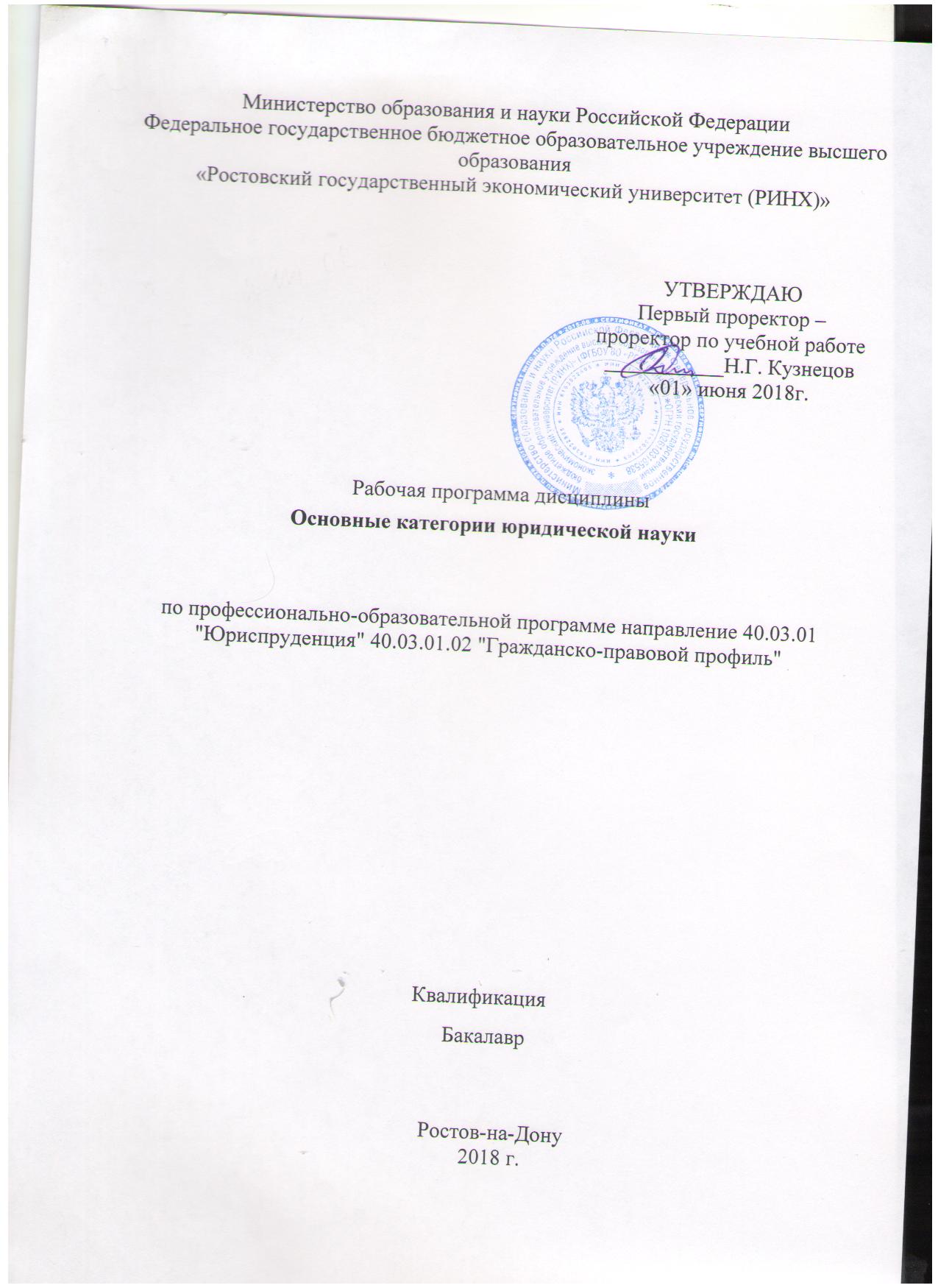 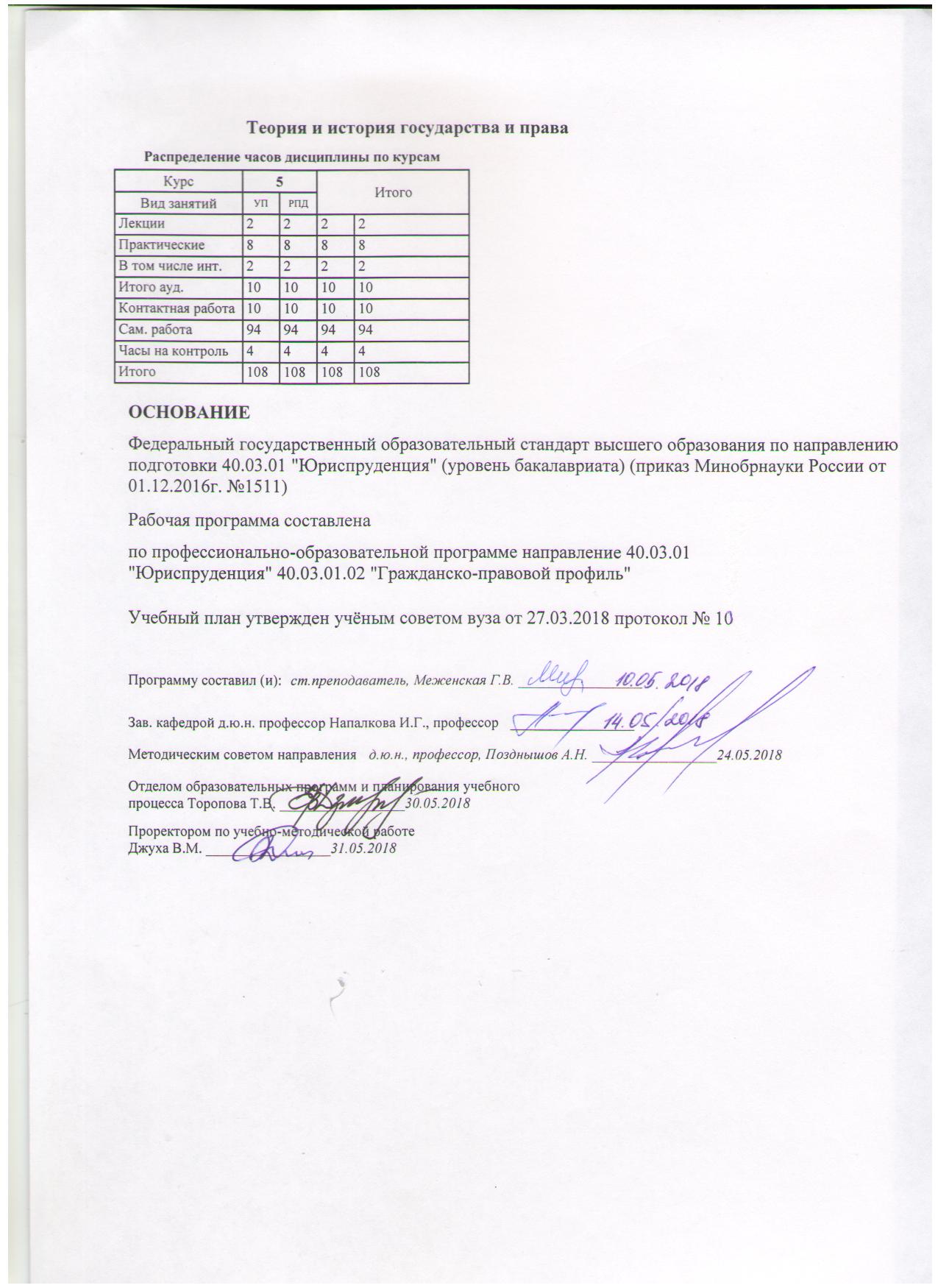 стр. 3Визирование РПД для исполнения в очередном учебном годуВизирование РПД для исполнения в очередном учебном годуВизирование РПД для исполнения в очередном учебном годуВизирование РПД для исполнения в очередном учебном годуОтдел образовательных программ и планирования учебного процесса Торопова Т.В._________________Отдел образовательных программ и планирования учебного процесса Торопова Т.В._________________Отдел образовательных программ и планирования учебного процесса Торопова Т.В._________________Отдел образовательных программ и планирования учебного процесса Торопова Т.В._________________Отдел образовательных программ и планирования учебного процесса Торопова Т.В._________________Отдел образовательных программ и планирования учебного процесса Торопова Т.В._________________Отдел образовательных программ и планирования учебного процесса Торопова Т.В._________________Рабочая программа пересмотрена, обсуждена и одобрена дляисполнения в 2019-2020 учебном году на заседанииРабочая программа пересмотрена, обсуждена и одобрена дляисполнения в 2019-2020 учебном году на заседанииРабочая программа пересмотрена, обсуждена и одобрена дляисполнения в 2019-2020 учебном году на заседанииРабочая программа пересмотрена, обсуждена и одобрена дляисполнения в 2019-2020 учебном году на заседаниикафедрыкафедрыкафедрыкафедрыкафедрыкафедрыкафедрыкафедрыкафедрыкафедрыкафедрыкафедрыкафедрыкафедрыкафедрыкафедрыТеория и история государства и праваТеория и история государства и праваТеория и история государства и праваТеория и история государства и праваТеория и история государства и праваТеория и история государства и праваТеория и история государства и праваТеория и история государства и праваТеория и история государства и праваТеория и история государства и праваЗав. кафедрой д.ю.н. профессор Напалкова И.Г., профессор  _________________Зав. кафедрой д.ю.н. профессор Напалкова И.Г., профессор  _________________Зав. кафедрой д.ю.н. профессор Напалкова И.Г., профессор  _________________Зав. кафедрой д.ю.н. профессор Напалкова И.Г., профессор  _________________Зав. кафедрой д.ю.н. профессор Напалкова И.Г., профессор  _________________Зав. кафедрой д.ю.н. профессор Напалкова И.Г., профессор  _________________Зав. кафедрой д.ю.н. профессор Напалкова И.Г., профессор  _________________Зав. кафедрой д.ю.н. профессор Напалкова И.Г., профессор  _________________Зав. кафедрой д.ю.н. профессор Напалкова И.Г., профессор  _________________Зав. кафедрой д.ю.н. профессор Напалкова И.Г., профессор  _________________Зав. кафедрой д.ю.н. профессор Напалкова И.Г., профессор  _________________Программу составил (и):Программу составил (и):ст. преподаватель, Меженская Г.В. _________________ст. преподаватель, Меженская Г.В. _________________ст. преподаватель, Меженская Г.В. _________________ст. преподаватель, Меженская Г.В. _________________ст. преподаватель, Меженская Г.В. _________________ст. преподаватель, Меженская Г.В. _________________ст. преподаватель, Меженская Г.В. _________________ст. преподаватель, Меженская Г.В. _________________ст. преподаватель, Меженская Г.В. _________________Программу составил (и):Программу составил (и):ст. преподаватель, Меженская Г.В. _________________ст. преподаватель, Меженская Г.В. _________________ст. преподаватель, Меженская Г.В. _________________ст. преподаватель, Меженская Г.В. _________________ст. преподаватель, Меженская Г.В. _________________ст. преподаватель, Меженская Г.В. _________________ст. преподаватель, Меженская Г.В. _________________ст. преподаватель, Меженская Г.В. _________________ст. преподаватель, Меженская Г.В. _________________Визирование РПД для исполнения в очередном учебном годуВизирование РПД для исполнения в очередном учебном годуВизирование РПД для исполнения в очередном учебном годуВизирование РПД для исполнения в очередном учебном годуОтдел образовательных программ и планирования учебного процесса Торопова Т.В.Отдел образовательных программ и планирования учебного процесса Торопова Т.В.Отдел образовательных программ и планирования учебного процесса Торопова Т.В.Отдел образовательных программ и планирования учебного процесса Торопова Т.В.Отдел образовательных программ и планирования учебного процесса Торопова Т.В.Отдел образовательных программ и планирования учебного процесса Торопова Т.В.Отдел образовательных программ и планирования учебного процесса Торопова Т.В.Рабочая программа пересмотрена, обсуждена и одобрена дляисполнения в 2020-2021 учебном году на заседанииРабочая программа пересмотрена, обсуждена и одобрена дляисполнения в 2020-2021 учебном году на заседанииРабочая программа пересмотрена, обсуждена и одобрена дляисполнения в 2020-2021 учебном году на заседанииРабочая программа пересмотрена, обсуждена и одобрена дляисполнения в 2020-2021 учебном году на заседанииРабочая программа пересмотрена, обсуждена и одобрена дляисполнения в 2020-2021 учебном году на заседанииРабочая программа пересмотрена, обсуждена и одобрена дляисполнения в 2020-2021 учебном году на заседанииРабочая программа пересмотрена, обсуждена и одобрена дляисполнения в 2020-2021 учебном году на заседанииРабочая программа пересмотрена, обсуждена и одобрена дляисполнения в 2020-2021 учебном году на заседанииРабочая программа пересмотрена, обсуждена и одобрена дляисполнения в 2020-2021 учебном году на заседанииРабочая программа пересмотрена, обсуждена и одобрена дляисполнения в 2020-2021 учебном году на заседанииРабочая программа пересмотрена, обсуждена и одобрена дляисполнения в 2020-2021 учебном году на заседаниикафедрыкафедрыкафедрыкафедрыкафедрыкафедрыкафедрыкафедрыТеория и история государства и праваТеория и история государства и праваТеория и история государства и праваТеория и история государства и праваТеория и история государства и праваТеория и история государства и праваТеория и история государства и праваТеория и история государства и праваТеория и история государства и праваТеория и история государства и праваЗав. кафедрой д.ю.н. профессор Напалкова И.Г., профессор  _________________Зав. кафедрой д.ю.н. профессор Напалкова И.Г., профессор  _________________Зав. кафедрой д.ю.н. профессор Напалкова И.Г., профессор  _________________Зав. кафедрой д.ю.н. профессор Напалкова И.Г., профессор  _________________Зав. кафедрой д.ю.н. профессор Напалкова И.Г., профессор  _________________Зав. кафедрой д.ю.н. профессор Напалкова И.Г., профессор  _________________Зав. кафедрой д.ю.н. профессор Напалкова И.Г., профессор  _________________Зав. кафедрой д.ю.н. профессор Напалкова И.Г., профессор  _________________Зав. кафедрой д.ю.н. профессор Напалкова И.Г., профессор  _________________Зав. кафедрой д.ю.н. профессор Напалкова И.Г., профессор  _________________Зав. кафедрой д.ю.н. профессор Напалкова И.Г., профессор  _________________Программу составил (и):Программу составил (и):Программу составил (и):ст. преподаватель, Меженская Г.В. _________________ст. преподаватель, Меженская Г.В. _________________ст. преподаватель, Меженская Г.В. _________________ст. преподаватель, Меженская Г.В. _________________ст. преподаватель, Меженская Г.В. _________________ст. преподаватель, Меженская Г.В. _________________ст. преподаватель, Меженская Г.В. _________________ст. преподаватель, Меженская Г.В. _________________Визирование РПД для исполнения в очередном учебном годуВизирование РПД для исполнения в очередном учебном годуВизирование РПД для исполнения в очередном учебном годуВизирование РПД для исполнения в очередном учебном годуОтдел образовательных программ и планирования учебного процесса Торопова Т.В.Отдел образовательных программ и планирования учебного процесса Торопова Т.В.Отдел образовательных программ и планирования учебного процесса Торопова Т.В.Отдел образовательных программ и планирования учебного процесса Торопова Т.В.Отдел образовательных программ и планирования учебного процесса Торопова Т.В.Отдел образовательных программ и планирования учебного процесса Торопова Т.В.Отдел образовательных программ и планирования учебного процесса Торопова Т.В.Рабочая программа пересмотрена, обсуждена и одобрена дляисполнения в 2021-2022 учебном году на заседанииРабочая программа пересмотрена, обсуждена и одобрена дляисполнения в 2021-2022 учебном году на заседанииРабочая программа пересмотрена, обсуждена и одобрена дляисполнения в 2021-2022 учебном году на заседанииРабочая программа пересмотрена, обсуждена и одобрена дляисполнения в 2021-2022 учебном году на заседанииРабочая программа пересмотрена, обсуждена и одобрена дляисполнения в 2021-2022 учебном году на заседанииРабочая программа пересмотрена, обсуждена и одобрена дляисполнения в 2021-2022 учебном году на заседанииРабочая программа пересмотрена, обсуждена и одобрена дляисполнения в 2021-2022 учебном году на заседанииРабочая программа пересмотрена, обсуждена и одобрена дляисполнения в 2021-2022 учебном году на заседанииРабочая программа пересмотрена, обсуждена и одобрена дляисполнения в 2021-2022 учебном году на заседанииРабочая программа пересмотрена, обсуждена и одобрена дляисполнения в 2021-2022 учебном году на заседанииРабочая программа пересмотрена, обсуждена и одобрена дляисполнения в 2021-2022 учебном году на заседаниикафедрыкафедрыкафедрыкафедрыкафедрыкафедрыкафедрыкафедрыТеория и история государства и праваТеория и история государства и праваТеория и история государства и праваТеория и история государства и праваТеория и история государства и праваТеория и история государства и праваТеория и история государства и праваТеория и история государства и праваТеория и история государства и праваТеория и история государства и праваЗав. кафедрой д.ю.н. профессор Напалкова И.Г., профессор  _________________Зав. кафедрой д.ю.н. профессор Напалкова И.Г., профессор  _________________Зав. кафедрой д.ю.н. профессор Напалкова И.Г., профессор  _________________Зав. кафедрой д.ю.н. профессор Напалкова И.Г., профессор  _________________Зав. кафедрой д.ю.н. профессор Напалкова И.Г., профессор  _________________Зав. кафедрой д.ю.н. профессор Напалкова И.Г., профессор  _________________Зав. кафедрой д.ю.н. профессор Напалкова И.Г., профессор  _________________Зав. кафедрой д.ю.н. профессор Напалкова И.Г., профессор  _________________Зав. кафедрой д.ю.н. профессор Напалкова И.Г., профессор  _________________Зав. кафедрой д.ю.н. профессор Напалкова И.Г., профессор  _________________Зав. кафедрой д.ю.н. профессор Напалкова И.Г., профессор  _________________Программу составил (и):Программу составил (и):Программу составил (и):ст. преподаватель, Меженская Г.В. _________________ст. преподаватель, Меженская Г.В. _________________ст. преподаватель, Меженская Г.В. _________________ст. преподаватель, Меженская Г.В. _________________ст. преподаватель, Меженская Г.В. _________________ст. преподаватель, Меженская Г.В. _________________ст. преподаватель, Меженская Г.В. _________________ст. преподаватель, Меженская Г.В. _________________Визирование РПД для исполнения в очередном учебном годуВизирование РПД для исполнения в очередном учебном годуВизирование РПД для исполнения в очередном учебном годуВизирование РПД для исполнения в очередном учебном годуОтдел образовательных программ и планирования учебного процесса Торопова Т.В.Отдел образовательных программ и планирования учебного процесса Торопова Т.В.Отдел образовательных программ и планирования учебного процесса Торопова Т.В.Отдел образовательных программ и планирования учебного процесса Торопова Т.В.Отдел образовательных программ и планирования учебного процесса Торопова Т.В.Отдел образовательных программ и планирования учебного процесса Торопова Т.В.Отдел образовательных программ и планирования учебного процесса Торопова Т.В.Рабочая программа пересмотрена, обсуждена и одобрена дляисполнения в 2022-2023 учебном году на заседанииРабочая программа пересмотрена, обсуждена и одобрена дляисполнения в 2022-2023 учебном году на заседанииРабочая программа пересмотрена, обсуждена и одобрена дляисполнения в 2022-2023 учебном году на заседанииРабочая программа пересмотрена, обсуждена и одобрена дляисполнения в 2022-2023 учебном году на заседанииРабочая программа пересмотрена, обсуждена и одобрена дляисполнения в 2022-2023 учебном году на заседанииРабочая программа пересмотрена, обсуждена и одобрена дляисполнения в 2022-2023 учебном году на заседанииРабочая программа пересмотрена, обсуждена и одобрена дляисполнения в 2022-2023 учебном году на заседанииРабочая программа пересмотрена, обсуждена и одобрена дляисполнения в 2022-2023 учебном году на заседанииРабочая программа пересмотрена, обсуждена и одобрена дляисполнения в 2022-2023 учебном году на заседанииРабочая программа пересмотрена, обсуждена и одобрена дляисполнения в 2022-2023 учебном году на заседанииРабочая программа пересмотрена, обсуждена и одобрена дляисполнения в 2022-2023 учебном году на заседаниикафедрыкафедрыкафедрыкафедрыкафедрыкафедрыкафедрыкафедрыТеория и история государства и праваТеория и история государства и праваТеория и история государства и праваТеория и история государства и праваТеория и история государства и праваТеория и история государства и праваТеория и история государства и праваТеория и история государства и праваТеория и история государства и праваТеория и история государства и праваЗав. кафедрой д.ю.н. профессор Напалкова И.Г., профессор  _________________Зав. кафедрой д.ю.н. профессор Напалкова И.Г., профессор  _________________Зав. кафедрой д.ю.н. профессор Напалкова И.Г., профессор  _________________Зав. кафедрой д.ю.н. профессор Напалкова И.Г., профессор  _________________Зав. кафедрой д.ю.н. профессор Напалкова И.Г., профессор  _________________Зав. кафедрой д.ю.н. профессор Напалкова И.Г., профессор  _________________Зав. кафедрой д.ю.н. профессор Напалкова И.Г., профессор  _________________Зав. кафедрой д.ю.н. профессор Напалкова И.Г., профессор  _________________Зав. кафедрой д.ю.н. профессор Напалкова И.Г., профессор  _________________Зав. кафедрой д.ю.н. профессор Напалкова И.Г., профессор  _________________Зав. кафедрой д.ю.н. профессор Напалкова И.Г., профессор  _________________Программу составил (и):Программу составил (и):Программу составил (и):ст. преподаватель, Меженская Г.В. _________________ст. преподаватель, Меженская Г.В. _________________ст. преподаватель, Меженская Г.В. _________________ст. преподаватель, Меженская Г.В. _________________ст. преподаватель, Меженская Г.В. _________________ст. преподаватель, Меженская Г.В. _________________ст. преподаватель, Меженская Г.В. _________________ст. преподаватель, Меженская Г.В. _________________УП: oz40.03.01.02_1.plxУП: oz40.03.01.02_1.plxУП: oz40.03.01.02_1.plxстр. 41. ЦЕЛИ ОСВОЕНИЯ ДИСЦИПЛИНЫ1. ЦЕЛИ ОСВОЕНИЯ ДИСЦИПЛИНЫ1. ЦЕЛИ ОСВОЕНИЯ ДИСЦИПЛИНЫ1. ЦЕЛИ ОСВОЕНИЯ ДИСЦИПЛИНЫ1. ЦЕЛИ ОСВОЕНИЯ ДИСЦИПЛИНЫ1.11.1. Цели освоения дисциплины:- усвоить комплекс общих знаний о государственно-правовых явлениях; - получить представления об основных категориях, отражающих особые свойства государства и права; - уяснить значение общетеоретических знаний для последующей практической деятельности.1.1. Цели освоения дисциплины:- усвоить комплекс общих знаний о государственно-правовых явлениях; - получить представления об основных категориях, отражающих особые свойства государства и права; - уяснить значение общетеоретических знаний для последующей практической деятельности.1.1. Цели освоения дисциплины:- усвоить комплекс общих знаний о государственно-правовых явлениях; - получить представления об основных категориях, отражающих особые свойства государства и права; - уяснить значение общетеоретических знаний для последующей практической деятельности.1.1. Цели освоения дисциплины:- усвоить комплекс общих знаний о государственно-правовых явлениях; - получить представления об основных категориях, отражающих особые свойства государства и права; - уяснить значение общетеоретических знаний для последующей практической деятельности.1.21.2. Задачи: - изучить методологические основы научного понимания  государственно-правовых явлений, закономерности исторического движения и функционирования государства и права, взаимосвязь государства, права и иных сфер жизни общества и человека; - сформировать понятийный и категориальный аппарат современной юридической науки;- изучить эволюцию и соотношение современных государственных и правовых систем; - изучить общую характеристику современных политико-правовых доктрин1.2. Задачи: - изучить методологические основы научного понимания  государственно-правовых явлений, закономерности исторического движения и функционирования государства и права, взаимосвязь государства, права и иных сфер жизни общества и человека; - сформировать понятийный и категориальный аппарат современной юридической науки;- изучить эволюцию и соотношение современных государственных и правовых систем; - изучить общую характеристику современных политико-правовых доктрин1.2. Задачи: - изучить методологические основы научного понимания  государственно-правовых явлений, закономерности исторического движения и функционирования государства и права, взаимосвязь государства, права и иных сфер жизни общества и человека; - сформировать понятийный и категориальный аппарат современной юридической науки;- изучить эволюцию и соотношение современных государственных и правовых систем; - изучить общую характеристику современных политико-правовых доктрин1.2. Задачи: - изучить методологические основы научного понимания  государственно-правовых явлений, закономерности исторического движения и функционирования государства и права, взаимосвязь государства, права и иных сфер жизни общества и человека; - сформировать понятийный и категориальный аппарат современной юридической науки;- изучить эволюцию и соотношение современных государственных и правовых систем; - изучить общую характеристику современных политико-правовых доктрин2. МЕСТО ДИСЦИПЛИНЫ В СТРУКТУРЕ ОБРАЗОВАТЕЛЬНОЙ ПРОГРАММЫ2. МЕСТО ДИСЦИПЛИНЫ В СТРУКТУРЕ ОБРАЗОВАТЕЛЬНОЙ ПРОГРАММЫ2. МЕСТО ДИСЦИПЛИНЫ В СТРУКТУРЕ ОБРАЗОВАТЕЛЬНОЙ ПРОГРАММЫ2. МЕСТО ДИСЦИПЛИНЫ В СТРУКТУРЕ ОБРАЗОВАТЕЛЬНОЙ ПРОГРАММЫ2. МЕСТО ДИСЦИПЛИНЫ В СТРУКТУРЕ ОБРАЗОВАТЕЛЬНОЙ ПРОГРАММЫЦикл (раздел) ООП:Цикл (раздел) ООП:Б1.В.ДВ.02Б1.В.ДВ.02Б1.В.ДВ.022.1Требования к предварительной подготовке обучающегося:Требования к предварительной подготовке обучающегося:Требования к предварительной подготовке обучающегося:Требования к предварительной подготовке обучающегося:2.1.1Необходимыми условиями для успешного освоения дисциплины являются навыки, знания и умения, полученные в результате освоения дисциплин:Необходимыми условиями для успешного освоения дисциплины являются навыки, знания и умения, полученные в результате освоения дисциплин:Необходимыми условиями для успешного освоения дисциплины являются навыки, знания и умения, полученные в результате освоения дисциплин:Необходимыми условиями для успешного освоения дисциплины являются навыки, знания и умения, полученные в результате освоения дисциплин:2.1.2Коллизионное правоКоллизионное правоКоллизионное правоКоллизионное право2.1.3Конституционное правоКонституционное правоКонституционное правоКонституционное право2.1.4Международное правоМеждународное правоМеждународное правоМеждународное право2.1.5Муниципальное правоМуниципальное правоМуниципальное правоМуниципальное право2.1.6Римское правоРимское правоРимское правоРимское право2.1.7Теория государства и праваТеория государства и праваТеория государства и праваТеория государства и права2.1.8Уголовное правоУголовное правоУголовное правоУголовное право2.2Дисциплины и практики, для которых освоение данной дисциплины (модуля) необходимо как предшествующее:Дисциплины и практики, для которых освоение данной дисциплины (модуля) необходимо как предшествующее:Дисциплины и практики, для которых освоение данной дисциплины (модуля) необходимо как предшествующее:Дисциплины и практики, для которых освоение данной дисциплины (модуля) необходимо как предшествующее:2.2.1Избирательное правоИзбирательное правоИзбирательное правоИзбирательное право2.2.2Экологическое правоЭкологическое правоЭкологическое правоЭкологическое право2.2.3Подготовка к итоговой государственной аттестацииПодготовка к итоговой государственной аттестацииПодготовка к итоговой государственной аттестацииПодготовка к итоговой государственной аттестации3. ТРЕБОВАНИЯ К РЕЗУЛЬТАТАМ ОСВОЕНИЯ ДИСЦИПЛИНЫ3. ТРЕБОВАНИЯ К РЕЗУЛЬТАТАМ ОСВОЕНИЯ ДИСЦИПЛИНЫ3. ТРЕБОВАНИЯ К РЕЗУЛЬТАТАМ ОСВОЕНИЯ ДИСЦИПЛИНЫ3. ТРЕБОВАНИЯ К РЕЗУЛЬТАТАМ ОСВОЕНИЯ ДИСЦИПЛИНЫ3. ТРЕБОВАНИЯ К РЕЗУЛЬТАТАМ ОСВОЕНИЯ ДИСЦИПЛИНЫОПК-2:      способностью работать на благо общества и государстваОПК-2:      способностью работать на благо общества и государстваОПК-2:      способностью работать на благо общества и государстваОПК-2:      способностью работать на благо общества и государстваОПК-2:      способностью работать на благо общества и государстваЗнать:Знать:Знать:Знать:Знать:основные преиемы и способы, осуществления профессиональной юридической деятельности как уникальную, социально- значимую деятельностьосновные преиемы и способы, осуществления профессиональной юридической деятельности как уникальную, социально- значимую деятельностьосновные преиемы и способы, осуществления профессиональной юридической деятельности как уникальную, социально- значимую деятельностьосновные преиемы и способы, осуществления профессиональной юридической деятельности как уникальную, социально- значимую деятельностьосновные преиемы и способы, осуществления профессиональной юридической деятельности как уникальную, социально- значимую деятельностьУметь:Уметь:Уметь:Уметь:Уметь:анализировать особенности  правового мышления, характерные для различных сфер юридической практики (толкование права, нормотворчество, правоприменения и правореализация и т.д.)анализировать особенности  правового мышления, характерные для различных сфер юридической практики (толкование права, нормотворчество, правоприменения и правореализация и т.д.)анализировать особенности  правового мышления, характерные для различных сфер юридической практики (толкование права, нормотворчество, правоприменения и правореализация и т.д.)анализировать особенности  правового мышления, характерные для различных сфер юридической практики (толкование права, нормотворчество, правоприменения и правореализация и т.д.)анализировать особенности  правового мышления, характерные для различных сфер юридической практики (толкование права, нормотворчество, правоприменения и правореализация и т.д.)Владеть:Владеть:Владеть:Владеть:Владеть:начальными (элементарными) навыками психолого-педагогического воздействия на окружающих с помощью правовых средств: убеждения, поощрения, наказания и т.пначальными (элементарными) навыками психолого-педагогического воздействия на окружающих с помощью правовых средств: убеждения, поощрения, наказания и т.пначальными (элементарными) навыками психолого-педагогического воздействия на окружающих с помощью правовых средств: убеждения, поощрения, наказания и т.пначальными (элементарными) навыками психолого-педагогического воздействия на окружающих с помощью правовых средств: убеждения, поощрения, наказания и т.пначальными (элементарными) навыками психолого-педагогического воздействия на окружающих с помощью правовых средств: убеждения, поощрения, наказания и т.пПК-2: способностью осуществлять профессиональную деятельность на основе развитого правосознания, правового мышления и правовой культурыПК-2: способностью осуществлять профессиональную деятельность на основе развитого правосознания, правового мышления и правовой культурыПК-2: способностью осуществлять профессиональную деятельность на основе развитого правосознания, правового мышления и правовой культурыПК-2: способностью осуществлять профессиональную деятельность на основе развитого правосознания, правового мышления и правовой культурыПК-2: способностью осуществлять профессиональную деятельность на основе развитого правосознания, правового мышления и правовой культурыЗнать:Знать:Знать:Знать:Знать:основные методологические подходы к пониманию сущности и содержание государственно-правовых явлений, основных категорий юридической науки, способствующих формированию достаточного уровня профессионального правосознанияосновные методологические подходы к пониманию сущности и содержание государственно-правовых явлений, основных категорий юридической науки, способствующих формированию достаточного уровня профессионального правосознанияосновные методологические подходы к пониманию сущности и содержание государственно-правовых явлений, основных категорий юридической науки, способствующих формированию достаточного уровня профессионального правосознанияосновные методологические подходы к пониманию сущности и содержание государственно-правовых явлений, основных категорий юридической науки, способствующих формированию достаточного уровня профессионального правосознанияосновные методологические подходы к пониманию сущности и содержание государственно-правовых явлений, основных категорий юридической науки, способствующих формированию достаточного уровня профессионального правосознанияУметь:Уметь:Уметь:Уметь:Уметь:анализировать и давать оценку явлениям в государственно-правовой жизни, дискутировать по правовым вопросам и критиковать позицию правового нигилизмаанализировать и давать оценку явлениям в государственно-правовой жизни, дискутировать по правовым вопросам и критиковать позицию правового нигилизмаанализировать и давать оценку явлениям в государственно-правовой жизни, дискутировать по правовым вопросам и критиковать позицию правового нигилизмаанализировать и давать оценку явлениям в государственно-правовой жизни, дискутировать по правовым вопросам и критиковать позицию правового нигилизмаанализировать и давать оценку явлениям в государственно-правовой жизни, дискутировать по правовым вопросам и критиковать позицию правового нигилизмаВладеть:Владеть:Владеть:Владеть:Владеть:навыками выявления проблемных ситуаций в исследовании государственно-правовых явлений на основе развитого правосознания, правового мышления и правовой культурынавыками выявления проблемных ситуаций в исследовании государственно-правовых явлений на основе развитого правосознания, правового мышления и правовой культурынавыками выявления проблемных ситуаций в исследовании государственно-правовых явлений на основе развитого правосознания, правового мышления и правовой культурынавыками выявления проблемных ситуаций в исследовании государственно-правовых явлений на основе развитого правосознания, правового мышления и правовой культурынавыками выявления проблемных ситуаций в исследовании государственно-правовых явлений на основе развитого правосознания, правового мышления и правовой культурыПК-11: способностью осуществлять предупреждение правонарушений, выявлять и устранять причины и условия, способствующие их совершениюПК-11: способностью осуществлять предупреждение правонарушений, выявлять и устранять причины и условия, способствующие их совершениюПК-11: способностью осуществлять предупреждение правонарушений, выявлять и устранять причины и условия, способствующие их совершениюПК-11: способностью осуществлять предупреждение правонарушений, выявлять и устранять причины и условия, способствующие их совершениюПК-11: способностью осуществлять предупреждение правонарушений, выявлять и устранять причины и условия, способствующие их совершениюЗнать:Знать:Знать:Знать:Знать:методы предупреждения правонарушений: психологические и педагогические приемы, социально-экономические способы воздействия на индивида и социальную группу, меры правового принуждения и т.д.методы предупреждения правонарушений: психологические и педагогические приемы, социально-экономические способы воздействия на индивида и социальную группу, меры правового принуждения и т.д.методы предупреждения правонарушений: психологические и педагогические приемы, социально-экономические способы воздействия на индивида и социальную группу, меры правового принуждения и т.д.методы предупреждения правонарушений: психологические и педагогические приемы, социально-экономические способы воздействия на индивида и социальную группу, меры правового принуждения и т.д.методы предупреждения правонарушений: психологические и педагогические приемы, социально-экономические способы воздействия на индивида и социальную группу, меры правового принуждения и т.д.Уметь:Уметь:Уметь:Уметь:Уметь:УП: oz40.03.01.02_1.plxУП: oz40.03.01.02_1.plxУП: oz40.03.01.02_1.plxстр. 5анализировать состояние противоправной деятельности, преступности, оценивать ее тенденции в зависимости от изменений социально-политической и экономической жизни государства, общества, отдельных городов и населенных пунктованализировать состояние противоправной деятельности, преступности, оценивать ее тенденции в зависимости от изменений социально-политической и экономической жизни государства, общества, отдельных городов и населенных пунктованализировать состояние противоправной деятельности, преступности, оценивать ее тенденции в зависимости от изменений социально-политической и экономической жизни государства, общества, отдельных городов и населенных пунктованализировать состояние противоправной деятельности, преступности, оценивать ее тенденции в зависимости от изменений социально-политической и экономической жизни государства, общества, отдельных городов и населенных пунктованализировать состояние противоправной деятельности, преступности, оценивать ее тенденции в зависимости от изменений социально-политической и экономической жизни государства, общества, отдельных городов и населенных пунктованализировать состояние противоправной деятельности, преступности, оценивать ее тенденции в зависимости от изменений социально-политической и экономической жизни государства, общества, отдельных городов и населенных пунктованализировать состояние противоправной деятельности, преступности, оценивать ее тенденции в зависимости от изменений социально-политической и экономической жизни государства, общества, отдельных городов и населенных пунктованализировать состояние противоправной деятельности, преступности, оценивать ее тенденции в зависимости от изменений социально-политической и экономической жизни государства, общества, отдельных городов и населенных пунктованализировать состояние противоправной деятельности, преступности, оценивать ее тенденции в зависимости от изменений социально-политической и экономической жизни государства, общества, отдельных городов и населенных пунктованализировать состояние противоправной деятельности, преступности, оценивать ее тенденции в зависимости от изменений социально-политической и экономической жизни государства, общества, отдельных городов и населенных пунктовВладеть:Владеть:Владеть:Владеть:Владеть:Владеть:Владеть:Владеть:Владеть:Владеть:умением прогнозировать показатели противоправной деятельностиумением прогнозировать показатели противоправной деятельностиумением прогнозировать показатели противоправной деятельностиумением прогнозировать показатели противоправной деятельностиумением прогнозировать показатели противоправной деятельностиумением прогнозировать показатели противоправной деятельностиумением прогнозировать показатели противоправной деятельностиумением прогнозировать показатели противоправной деятельностиумением прогнозировать показатели противоправной деятельностиумением прогнозировать показатели противоправной деятельности4. СТРУКТУРА И СОДЕРЖАНИЕ ДИСЦИПЛИНЫ (МОДУЛЯ)4. СТРУКТУРА И СОДЕРЖАНИЕ ДИСЦИПЛИНЫ (МОДУЛЯ)4. СТРУКТУРА И СОДЕРЖАНИЕ ДИСЦИПЛИНЫ (МОДУЛЯ)4. СТРУКТУРА И СОДЕРЖАНИЕ ДИСЦИПЛИНЫ (МОДУЛЯ)4. СТРУКТУРА И СОДЕРЖАНИЕ ДИСЦИПЛИНЫ (МОДУЛЯ)4. СТРУКТУРА И СОДЕРЖАНИЕ ДИСЦИПЛИНЫ (МОДУЛЯ)4. СТРУКТУРА И СОДЕРЖАНИЕ ДИСЦИПЛИНЫ (МОДУЛЯ)4. СТРУКТУРА И СОДЕРЖАНИЕ ДИСЦИПЛИНЫ (МОДУЛЯ)4. СТРУКТУРА И СОДЕРЖАНИЕ ДИСЦИПЛИНЫ (МОДУЛЯ)4. СТРУКТУРА И СОДЕРЖАНИЕ ДИСЦИПЛИНЫ (МОДУЛЯ)Код занятияНаименование разделов и тем /вид занятия/Семестр / КурсСеместр / КурсЧасовКомпетен-цииЛитератураИнтер акт.ПримечаниеПримечаниеРаздел 1. Модуль №1 «Основные характеристики современной юридической науки»1.1Тема 1.1. «Юридическая наука, ее понятие и структура. Особенности методологии исследования основных категорий юридической науки».1. Юридическая наука как система научного знания.2. Методология юридической науки./Лек/992ОПК-2 ПК- 2Л1.1 Л1.2 Л1.3 Л1.6 Л2.1 Л2.2 Л2.3Э9 Э10 Э2121.2Тема 1.2. «Теория государства в научных понятиях и категориях»1. Доктринальные подходы к определению понятия и системы признаков государства.2.  Понятие и структура формы государства в современной юридической науке.3. Доктринальные подходы к пониманию сущности и структуры механизма государства. /Лек/992ОПК-2Л1.1 Л1.2 Л1.3 Л1.5 Л1.6 Л2.1 Л2.2 Л2.3Э4 Э1221.3Тема 1.3. «Теория права в научных понятиях и категориях»1.Право в объективном и субъективном смыслах. Способы обоснования права в юридической науке.2.Право в системе нормативного регулирования общественных отношений.3.Доктринальные подходы к пониманию сущности и структуры формы права.4.Категории реализации права.5.Интерпретация права в юридической науке и практике. /Лек/994ОПК-2 ПК- 2 ПК-11Л1.1 Л1.2 Л1.3 Л1.5 Л1.6 Л2.1 Л2.2 Л2.3Э5 Э10 Э11 Э13 Э14 Э15 Э16 Э17 Э19 Э2001.4Тема 1.1. «Юридическая наука в правовой системе общества».1. Термин «юриспруденция» в широком и узком значении.2. Понятие, предмет и объект юридической науки.3. Структура юридической науки.4. Методология юридической науки:-  классификация методов познания государственно-правовых явлений;- общенаучные методы познания государственно-правовых явлений;- специальные методы познания государственно-правовых явлений;- частно-научные методы познания государственно-правовых явлений.5. Юридическая наука в системе научного знания.6. Взаимодействие юридической науки и практики. /Пр/992ОПК-2 ПК- 2Л1.1 Л1.2 Л1.3 Л1.4 Л1.6 Л2.1 Л2.2 Л2.3Э9 Э10 Э212УП: oz40.03.01.02_1.plxУП: oz40.03.01.02_1.plxУП: oz40.03.01.02_1.plxстр. 61.5Тема 1.2. «Основные методологические этапы научного исследования правовых явлений».1. Формирование знаний и представлений о госудрственно- правовых явлениях в эпоху Древнего мира.2. Развитие юридической науки в эпоху Средневековья. Рецепция права.3. Развитие юридической науки в эпоху Нового  и Новейшего времени.4. Современное состояние и перспективы развития юридической науки. /Пр/992ОПК-2 ПК- 2Л1.1 Л1.2 Л1.3 Л1.4 Л1.6 Л2.1 Л2.2 Л2.3Э1 Э2 Э3 Э7 Э8 Э11 Э19 Э2101.6Тема 1.3. «Сущность, функции государства, его строение».1. Понятие и признаки государства.2. Сущность, цели и задачи государства3. Функции государства4. Формы осуществления государственных функций.5. Понятие и структура механизма современного государства6. Понятие, принципы организации и функционирования государственного аппарата.7. Государственный орган: понятие и классификация. /Пр/992ОПК-2Л1.1 Л1.2 Л1.3 Л1.6 Л2.1 Л2.2 Л2.3Э4 Э1201.7Тема 1.4. «Элементарные категории общей теории права».1.Понятие, сущность, признаки, ценность права.2.Способы обоснования права.3.Проблемы правопонимания в юридической науке:- ествественное право- юридический позитивизм- теория интегративного правопонимания- социологическая школа права- историческая школа права- психологическая школа права4.Функции права: понятие и виды.5.Понятие и элементы системы нормативного регулирования.6.Понятие, признаки и структура нормы права.7.Виды норм права и способы изложения норм права в статьях нормативного акта.8.Соотношение норма права с иными социальными нормами /Пр/992ПК-2 ПК-11Л1.1 Л1.2 Л1.3 Л1.5 Л1.6 Л2.1 Л2.2 Л2.3Э10 Э11 Э13 Э1521.8Тема 1.5.«Форма права в понятиях и категориях».1.Понятие и виды формы права.2.Понятие и виды источников права.3.Правотворчество: понятие, принципы, виды.4.Систематизация нормативно- правовых актов: понятие и виды.5.Система права: понятие и структура6.Предмет и методы правового регулирования.7.Соотношение системы права и системы законодательства. /Пр/992ПК-2 ПК-11Л1.1 Л1.2 Л1.3 Л1.6 Л2.1 Л2.2 Л2.3Э16 Э17 Э200УП: oz40.03.01.02_1.plxУП: oz40.03.01.02_1.plxУП: oz40.03.01.02_1.plxстр. 71.9Тема  «Юридическая наука, ее понятие и структура. Особенности методологии исследования основных категорий юридической науки».1) Основные принципы процесса познания государственно-правовых явлений.2) Структура юридической науки.3) Объект и предмет юридического познания.4) Понятие юриспруденции в узком и широком смысле./Ср/994ПК-2Л1.1 Л1.2 Л1.3 Л1.5 Л1.6 Л2.1 Л2.2 Л2.3Э10 Э20 Э2101.10Тема «Рефлексивный и парадигмальный характер категорий юридической науки. Основные парадигмы юридической науки».1. Основные методологические этапы научного исследования правовых явлений.2. Современное состояние и перспективы развития юридической науки./Ср/994ОПК-2 ПК- 11Л1.1 Л1.2 Л1.3 Л1.6 Л2.1 Л2.2 Л2.3Э1 Э2 Э301.11Тема «Происхождение государства».1) неравномерность развития государственности у различных народов.2) типичные и уникальные пути возникновения государств.3) соотношение государства и государственной власти./Ср/998ПК-2Л1.1 Л1.2 Л1.3 Л1.4 Л1.6 Л2.1 Л2.2 Л2.3Э401.12Тема «Теория государства в научных понятиях и категориях».1) переходные типы государств.2) факторы, определяющие тип государства.3) особенности современных федераций.4) атипичные формы правления/Ср/9912ПК-2Л1.1 Л1.2 Л1.3 Л1.6 Л2.1 Л2.2 Л2.3Э401.13Тема «Тип и форма государства».1. Понятие и критерии типологии государств.2. Исторические типы государств.3. Типология государств по их отношению к религии.4. Правовое государство.5. Форма государства: понятие и структура.- форма правления- форма государственного устройства- государственно-политический режим. /Ср/996ОПК-2 ПК- 2 ПК-11Л1.1 Л1.2 Л1.3 Л1.5 Л1.6 Л2.1 Л2.2 Л2.3Э4 Э6 Э7 Э1001.14Тема «Государство в системе общественных отношений. Функции государства».1) эволюция функций государства.2) государство и политические партии.3) государство и местное самоуправление.4) тенденции развития политической системы.5) соотношение правового государства и гражданского общества./Ср/9912ОПК-2 ПК- 2Л1.1 Л1.2 Л1.3 Л1.5 Л1.6 Л2.1 Л2.2 Л2.3Э40УП: oz40.03.01.02_1.plxУП: oz40.03.01.02_1.plxУП: oz40.03.01.02_1.plxстр. 81.15Тема «Основные категории теории права»1) соотношение понятий форма и источник права.2) действие нормативно-правовых актов во времени, пространстве и по кругу лиц.3) общая характеристика современного правотворчества в России.4) понятие, виды и средства юридической техники.5) организация и методика подготовки законопроектов./Ср/9918ОПК-2 ПК- 2Л1.1 Л1.2 Л1.3 Л1.5 Л1.6 Л2.1 Л2.2 Л2.3Э2001.16Тема «Реализация права понятиях и категориях»1. Реализация права: понятие и формы.2. Правоприменение и его стадии, акты правоприменения.3. Толкование права: понятие и виды. Акты толкования.4. Правоотношения: понятие, признаки, состав правоотношения. /Ср/994ОПК-2 ПК- 2 ПК-11Л1.1 Л1.2 Л1.3 Л1.5 Л1.6 Л2.1 Л2.2 Л2.3Э4 Э5 Э701.17Тема «Охранительное действие права».1) понятие, принципы, гарантии законности.2) понятие правопорядка и дисциплины.3) соотношение дисциплины с законностью, общественным порядком и правопорядком./Ср/994ОПК-2 ПК- 2Л1.1 Л1.2 Л1.3 Л1.5 Л1.6 Л2.1 Л2.2 Л2.3Э1501.18Тема  «Системный анализ правовых явлений».1) правосознание и правовая культура как элементы правовой системы.2) понятие и закономерные свойства правовой семьи.3) основные правовые системы современного мира./Ср/9914ПК-2Л1.1 Л1.2 Л1.3 Л1.5 Л1.6 Л2.1 Л2.2 Л2.3Э2001.19/Зачёт/994ОПК-2 ПК- 2 ПК-11Л1.1 Л1.2 Л1.3 Л1.5 Л1.6 Л2.1 Л2.2 Л2.3Э4 Э17 Э20 Э2105. ФОНД ОЦЕНОЧНЫХ СРЕДСТВ5. ФОНД ОЦЕНОЧНЫХ СРЕДСТВ5. ФОНД ОЦЕНОЧНЫХ СРЕДСТВ5. ФОНД ОЦЕНОЧНЫХ СРЕДСТВ5. ФОНД ОЦЕНОЧНЫХ СРЕДСТВ5. ФОНД ОЦЕНОЧНЫХ СРЕДСТВ5. ФОНД ОЦЕНОЧНЫХ СРЕДСТВ5. ФОНД ОЦЕНОЧНЫХ СРЕДСТВ5. ФОНД ОЦЕНОЧНЫХ СРЕДСТВ5. ФОНД ОЦЕНОЧНЫХ СРЕДСТВ5.1. Фонд оценочных средств для проведения промежуточной аттестации5.1. Фонд оценочных средств для проведения промежуточной аттестации5.1. Фонд оценочных средств для проведения промежуточной аттестации5.1. Фонд оценочных средств для проведения промежуточной аттестации5.1. Фонд оценочных средств для проведения промежуточной аттестации5.1. Фонд оценочных средств для проведения промежуточной аттестации5.1. Фонд оценочных средств для проведения промежуточной аттестации5.1. Фонд оценочных средств для проведения промежуточной аттестации5.1. Фонд оценочных средств для проведения промежуточной аттестации5.1. Фонд оценочных средств для проведения промежуточной аттестацииВопросы к зачету:1. Структура юридической науки.2. Объект и предмет юридического познания.3. Понятие юриспруденции в узком и широком смысле.4. Юридическая наука в системе гуманитарного знания.5. Основные методологические этапы научного исследования правовых явлений.6. Классификация методов исследования.7. Способы обоснования права.8. Понятие и признаки государственной власти.9. Понятие и признаки государства.10. Принципы организации и функционирования механизма современного государства.11. Государственный орган: понятие и классификация.12. Функции государства: понятие и классификация. Основные подходы к пониманию типологии государств.13. Типология государств в зависимости от формы правления и политического режима.14. Форма государства: понятие и структура.Вопросы к зачету:1. Структура юридической науки.2. Объект и предмет юридического познания.3. Понятие юриспруденции в узком и широком смысле.4. Юридическая наука в системе гуманитарного знания.5. Основные методологические этапы научного исследования правовых явлений.6. Классификация методов исследования.7. Способы обоснования права.8. Понятие и признаки государственной власти.9. Понятие и признаки государства.10. Принципы организации и функционирования механизма современного государства.11. Государственный орган: понятие и классификация.12. Функции государства: понятие и классификация. Основные подходы к пониманию типологии государств.13. Типология государств в зависимости от формы правления и политического режима.14. Форма государства: понятие и структура.Вопросы к зачету:1. Структура юридической науки.2. Объект и предмет юридического познания.3. Понятие юриспруденции в узком и широком смысле.4. Юридическая наука в системе гуманитарного знания.5. Основные методологические этапы научного исследования правовых явлений.6. Классификация методов исследования.7. Способы обоснования права.8. Понятие и признаки государственной власти.9. Понятие и признаки государства.10. Принципы организации и функционирования механизма современного государства.11. Государственный орган: понятие и классификация.12. Функции государства: понятие и классификация. Основные подходы к пониманию типологии государств.13. Типология государств в зависимости от формы правления и политического режима.14. Форма государства: понятие и структура.Вопросы к зачету:1. Структура юридической науки.2. Объект и предмет юридического познания.3. Понятие юриспруденции в узком и широком смысле.4. Юридическая наука в системе гуманитарного знания.5. Основные методологические этапы научного исследования правовых явлений.6. Классификация методов исследования.7. Способы обоснования права.8. Понятие и признаки государственной власти.9. Понятие и признаки государства.10. Принципы организации и функционирования механизма современного государства.11. Государственный орган: понятие и классификация.12. Функции государства: понятие и классификация. Основные подходы к пониманию типологии государств.13. Типология государств в зависимости от формы правления и политического режима.14. Форма государства: понятие и структура.Вопросы к зачету:1. Структура юридической науки.2. Объект и предмет юридического познания.3. Понятие юриспруденции в узком и широком смысле.4. Юридическая наука в системе гуманитарного знания.5. Основные методологические этапы научного исследования правовых явлений.6. Классификация методов исследования.7. Способы обоснования права.8. Понятие и признаки государственной власти.9. Понятие и признаки государства.10. Принципы организации и функционирования механизма современного государства.11. Государственный орган: понятие и классификация.12. Функции государства: понятие и классификация. Основные подходы к пониманию типологии государств.13. Типология государств в зависимости от формы правления и политического режима.14. Форма государства: понятие и структура.Вопросы к зачету:1. Структура юридической науки.2. Объект и предмет юридического познания.3. Понятие юриспруденции в узком и широком смысле.4. Юридическая наука в системе гуманитарного знания.5. Основные методологические этапы научного исследования правовых явлений.6. Классификация методов исследования.7. Способы обоснования права.8. Понятие и признаки государственной власти.9. Понятие и признаки государства.10. Принципы организации и функционирования механизма современного государства.11. Государственный орган: понятие и классификация.12. Функции государства: понятие и классификация. Основные подходы к пониманию типологии государств.13. Типология государств в зависимости от формы правления и политического режима.14. Форма государства: понятие и структура.Вопросы к зачету:1. Структура юридической науки.2. Объект и предмет юридического познания.3. Понятие юриспруденции в узком и широком смысле.4. Юридическая наука в системе гуманитарного знания.5. Основные методологические этапы научного исследования правовых явлений.6. Классификация методов исследования.7. Способы обоснования права.8. Понятие и признаки государственной власти.9. Понятие и признаки государства.10. Принципы организации и функционирования механизма современного государства.11. Государственный орган: понятие и классификация.12. Функции государства: понятие и классификация. Основные подходы к пониманию типологии государств.13. Типология государств в зависимости от формы правления и политического режима.14. Форма государства: понятие и структура.Вопросы к зачету:1. Структура юридической науки.2. Объект и предмет юридического познания.3. Понятие юриспруденции в узком и широком смысле.4. Юридическая наука в системе гуманитарного знания.5. Основные методологические этапы научного исследования правовых явлений.6. Классификация методов исследования.7. Способы обоснования права.8. Понятие и признаки государственной власти.9. Понятие и признаки государства.10. Принципы организации и функционирования механизма современного государства.11. Государственный орган: понятие и классификация.12. Функции государства: понятие и классификация. Основные подходы к пониманию типологии государств.13. Типология государств в зависимости от формы правления и политического режима.14. Форма государства: понятие и структура.Вопросы к зачету:1. Структура юридической науки.2. Объект и предмет юридического познания.3. Понятие юриспруденции в узком и широком смысле.4. Юридическая наука в системе гуманитарного знания.5. Основные методологические этапы научного исследования правовых явлений.6. Классификация методов исследования.7. Способы обоснования права.8. Понятие и признаки государственной власти.9. Понятие и признаки государства.10. Принципы организации и функционирования механизма современного государства.11. Государственный орган: понятие и классификация.12. Функции государства: понятие и классификация. Основные подходы к пониманию типологии государств.13. Типология государств в зависимости от формы правления и политического режима.14. Форма государства: понятие и структура.Вопросы к зачету:1. Структура юридической науки.2. Объект и предмет юридического познания.3. Понятие юриспруденции в узком и широком смысле.4. Юридическая наука в системе гуманитарного знания.5. Основные методологические этапы научного исследования правовых явлений.6. Классификация методов исследования.7. Способы обоснования права.8. Понятие и признаки государственной власти.9. Понятие и признаки государства.10. Принципы организации и функционирования механизма современного государства.11. Государственный орган: понятие и классификация.12. Функции государства: понятие и классификация. Основные подходы к пониманию типологии государств.13. Типология государств в зависимости от формы правления и политического режима.14. Форма государства: понятие и структура.УП: oz40.03.01.02_1.plxУП: oz40.03.01.02_1.plxУП: oz40.03.01.02_1.plxУП: oz40.03.01.02_1.plxстр. 9стр. 915. Функции государства: понятие и классификация.16. Формы осуществления государственных функций.17. Понятие и признаки права, его сущность.18. Понятие права в объективном и субъективном смыслах.19. Основные типы правопонимания.20. Принципы и функции права.21. Понятие и виды социального регулирования.22. Понятие и признаки нормы права.23. Структура нормы права.24. Классификация норм права.25. Понятие и признаки формы права.26. Виды форм (источников) права.27. Нормативно-правовой акт. Закон как основной источник права. Виды законов.28. Правовой обычай.29. Правовой прецедент.30. Нормативный договор.31. Правовая доктрина.32. Правотворчество и его виды.33. Стадии законотворчества.34. Систематизация нормативно-правовых актов: понятие и виды.35. Понятие реализации права и ее формы.36. Стадии правоприменения.37. Пробелы в праве  и способы их устранения и преодоления.38. Юридические коллизии и способы их разрешения.39. Понятие, принципы и виды толкования.40. Правоотношения: понятие, признаки, состав.41. Предпосылки возникновения правоотношений.42. Понятие, виды юридической практики.43. Понятие и особенности правового поведения.44. Классификация правомерного поведения.45. Понятие и признаки правонарушения, их классификация.46. Юридический состав правонарушения.47. Социальная и юридическая природа правонарушений.48. Понятие и виды юридической ответственности (позитивной, негативной).49. Обстоятельства, исключающие противоправность деяния и негативную юридическую ответственность.50. Понятие и структурные элементы системы права.51. Предмет и метод правового регулирования.52. Отрасли и институты права.53. Частное и публичное право.54.Правовое регулирование и правовое воздействие.55. Стадии и механизм правового регулирования.56. Понятие и структура правовой системы общества.57. Правовые семьи современного мира.58. Понятие правовой политики.15. Функции государства: понятие и классификация.16. Формы осуществления государственных функций.17. Понятие и признаки права, его сущность.18. Понятие права в объективном и субъективном смыслах.19. Основные типы правопонимания.20. Принципы и функции права.21. Понятие и виды социального регулирования.22. Понятие и признаки нормы права.23. Структура нормы права.24. Классификация норм права.25. Понятие и признаки формы права.26. Виды форм (источников) права.27. Нормативно-правовой акт. Закон как основной источник права. Виды законов.28. Правовой обычай.29. Правовой прецедент.30. Нормативный договор.31. Правовая доктрина.32. Правотворчество и его виды.33. Стадии законотворчества.34. Систематизация нормативно-правовых актов: понятие и виды.35. Понятие реализации права и ее формы.36. Стадии правоприменения.37. Пробелы в праве  и способы их устранения и преодоления.38. Юридические коллизии и способы их разрешения.39. Понятие, принципы и виды толкования.40. Правоотношения: понятие, признаки, состав.41. Предпосылки возникновения правоотношений.42. Понятие, виды юридической практики.43. Понятие и особенности правового поведения.44. Классификация правомерного поведения.45. Понятие и признаки правонарушения, их классификация.46. Юридический состав правонарушения.47. Социальная и юридическая природа правонарушений.48. Понятие и виды юридической ответственности (позитивной, негативной).49. Обстоятельства, исключающие противоправность деяния и негативную юридическую ответственность.50. Понятие и структурные элементы системы права.51. Предмет и метод правового регулирования.52. Отрасли и институты права.53. Частное и публичное право.54.Правовое регулирование и правовое воздействие.55. Стадии и механизм правового регулирования.56. Понятие и структура правовой системы общества.57. Правовые семьи современного мира.58. Понятие правовой политики.15. Функции государства: понятие и классификация.16. Формы осуществления государственных функций.17. Понятие и признаки права, его сущность.18. Понятие права в объективном и субъективном смыслах.19. Основные типы правопонимания.20. Принципы и функции права.21. Понятие и виды социального регулирования.22. Понятие и признаки нормы права.23. Структура нормы права.24. Классификация норм права.25. Понятие и признаки формы права.26. Виды форм (источников) права.27. Нормативно-правовой акт. Закон как основной источник права. Виды законов.28. Правовой обычай.29. Правовой прецедент.30. Нормативный договор.31. Правовая доктрина.32. Правотворчество и его виды.33. Стадии законотворчества.34. Систематизация нормативно-правовых актов: понятие и виды.35. Понятие реализации права и ее формы.36. Стадии правоприменения.37. Пробелы в праве  и способы их устранения и преодоления.38. Юридические коллизии и способы их разрешения.39. Понятие, принципы и виды толкования.40. Правоотношения: понятие, признаки, состав.41. Предпосылки возникновения правоотношений.42. Понятие, виды юридической практики.43. Понятие и особенности правового поведения.44. Классификация правомерного поведения.45. Понятие и признаки правонарушения, их классификация.46. Юридический состав правонарушения.47. Социальная и юридическая природа правонарушений.48. Понятие и виды юридической ответственности (позитивной, негативной).49. Обстоятельства, исключающие противоправность деяния и негативную юридическую ответственность.50. Понятие и структурные элементы системы права.51. Предмет и метод правового регулирования.52. Отрасли и институты права.53. Частное и публичное право.54.Правовое регулирование и правовое воздействие.55. Стадии и механизм правового регулирования.56. Понятие и структура правовой системы общества.57. Правовые семьи современного мира.58. Понятие правовой политики.15. Функции государства: понятие и классификация.16. Формы осуществления государственных функций.17. Понятие и признаки права, его сущность.18. Понятие права в объективном и субъективном смыслах.19. Основные типы правопонимания.20. Принципы и функции права.21. Понятие и виды социального регулирования.22. Понятие и признаки нормы права.23. Структура нормы права.24. Классификация норм права.25. Понятие и признаки формы права.26. Виды форм (источников) права.27. Нормативно-правовой акт. Закон как основной источник права. Виды законов.28. Правовой обычай.29. Правовой прецедент.30. Нормативный договор.31. Правовая доктрина.32. Правотворчество и его виды.33. Стадии законотворчества.34. Систематизация нормативно-правовых актов: понятие и виды.35. Понятие реализации права и ее формы.36. Стадии правоприменения.37. Пробелы в праве  и способы их устранения и преодоления.38. Юридические коллизии и способы их разрешения.39. Понятие, принципы и виды толкования.40. Правоотношения: понятие, признаки, состав.41. Предпосылки возникновения правоотношений.42. Понятие, виды юридической практики.43. Понятие и особенности правового поведения.44. Классификация правомерного поведения.45. Понятие и признаки правонарушения, их классификация.46. Юридический состав правонарушения.47. Социальная и юридическая природа правонарушений.48. Понятие и виды юридической ответственности (позитивной, негативной).49. Обстоятельства, исключающие противоправность деяния и негативную юридическую ответственность.50. Понятие и структурные элементы системы права.51. Предмет и метод правового регулирования.52. Отрасли и институты права.53. Частное и публичное право.54.Правовое регулирование и правовое воздействие.55. Стадии и механизм правового регулирования.56. Понятие и структура правовой системы общества.57. Правовые семьи современного мира.58. Понятие правовой политики.15. Функции государства: понятие и классификация.16. Формы осуществления государственных функций.17. Понятие и признаки права, его сущность.18. Понятие права в объективном и субъективном смыслах.19. Основные типы правопонимания.20. Принципы и функции права.21. Понятие и виды социального регулирования.22. Понятие и признаки нормы права.23. Структура нормы права.24. Классификация норм права.25. Понятие и признаки формы права.26. Виды форм (источников) права.27. Нормативно-правовой акт. Закон как основной источник права. Виды законов.28. Правовой обычай.29. Правовой прецедент.30. Нормативный договор.31. Правовая доктрина.32. Правотворчество и его виды.33. Стадии законотворчества.34. Систематизация нормативно-правовых актов: понятие и виды.35. Понятие реализации права и ее формы.36. Стадии правоприменения.37. Пробелы в праве  и способы их устранения и преодоления.38. Юридические коллизии и способы их разрешения.39. Понятие, принципы и виды толкования.40. Правоотношения: понятие, признаки, состав.41. Предпосылки возникновения правоотношений.42. Понятие, виды юридической практики.43. Понятие и особенности правового поведения.44. Классификация правомерного поведения.45. Понятие и признаки правонарушения, их классификация.46. Юридический состав правонарушения.47. Социальная и юридическая природа правонарушений.48. Понятие и виды юридической ответственности (позитивной, негативной).49. Обстоятельства, исключающие противоправность деяния и негативную юридическую ответственность.50. Понятие и структурные элементы системы права.51. Предмет и метод правового регулирования.52. Отрасли и институты права.53. Частное и публичное право.54.Правовое регулирование и правовое воздействие.55. Стадии и механизм правового регулирования.56. Понятие и структура правовой системы общества.57. Правовые семьи современного мира.58. Понятие правовой политики.15. Функции государства: понятие и классификация.16. Формы осуществления государственных функций.17. Понятие и признаки права, его сущность.18. Понятие права в объективном и субъективном смыслах.19. Основные типы правопонимания.20. Принципы и функции права.21. Понятие и виды социального регулирования.22. Понятие и признаки нормы права.23. Структура нормы права.24. Классификация норм права.25. Понятие и признаки формы права.26. Виды форм (источников) права.27. Нормативно-правовой акт. Закон как основной источник права. Виды законов.28. Правовой обычай.29. Правовой прецедент.30. Нормативный договор.31. Правовая доктрина.32. Правотворчество и его виды.33. Стадии законотворчества.34. Систематизация нормативно-правовых актов: понятие и виды.35. Понятие реализации права и ее формы.36. Стадии правоприменения.37. Пробелы в праве  и способы их устранения и преодоления.38. Юридические коллизии и способы их разрешения.39. Понятие, принципы и виды толкования.40. Правоотношения: понятие, признаки, состав.41. Предпосылки возникновения правоотношений.42. Понятие, виды юридической практики.43. Понятие и особенности правового поведения.44. Классификация правомерного поведения.45. Понятие и признаки правонарушения, их классификация.46. Юридический состав правонарушения.47. Социальная и юридическая природа правонарушений.48. Понятие и виды юридической ответственности (позитивной, негативной).49. Обстоятельства, исключающие противоправность деяния и негативную юридическую ответственность.50. Понятие и структурные элементы системы права.51. Предмет и метод правового регулирования.52. Отрасли и институты права.53. Частное и публичное право.54.Правовое регулирование и правовое воздействие.55. Стадии и механизм правового регулирования.56. Понятие и структура правовой системы общества.57. Правовые семьи современного мира.58. Понятие правовой политики.15. Функции государства: понятие и классификация.16. Формы осуществления государственных функций.17. Понятие и признаки права, его сущность.18. Понятие права в объективном и субъективном смыслах.19. Основные типы правопонимания.20. Принципы и функции права.21. Понятие и виды социального регулирования.22. Понятие и признаки нормы права.23. Структура нормы права.24. Классификация норм права.25. Понятие и признаки формы права.26. Виды форм (источников) права.27. Нормативно-правовой акт. Закон как основной источник права. Виды законов.28. Правовой обычай.29. Правовой прецедент.30. Нормативный договор.31. Правовая доктрина.32. Правотворчество и его виды.33. Стадии законотворчества.34. Систематизация нормативно-правовых актов: понятие и виды.35. Понятие реализации права и ее формы.36. Стадии правоприменения.37. Пробелы в праве  и способы их устранения и преодоления.38. Юридические коллизии и способы их разрешения.39. Понятие, принципы и виды толкования.40. Правоотношения: понятие, признаки, состав.41. Предпосылки возникновения правоотношений.42. Понятие, виды юридической практики.43. Понятие и особенности правового поведения.44. Классификация правомерного поведения.45. Понятие и признаки правонарушения, их классификация.46. Юридический состав правонарушения.47. Социальная и юридическая природа правонарушений.48. Понятие и виды юридической ответственности (позитивной, негативной).49. Обстоятельства, исключающие противоправность деяния и негативную юридическую ответственность.50. Понятие и структурные элементы системы права.51. Предмет и метод правового регулирования.52. Отрасли и институты права.53. Частное и публичное право.54.Правовое регулирование и правовое воздействие.55. Стадии и механизм правового регулирования.56. Понятие и структура правовой системы общества.57. Правовые семьи современного мира.58. Понятие правовой политики.15. Функции государства: понятие и классификация.16. Формы осуществления государственных функций.17. Понятие и признаки права, его сущность.18. Понятие права в объективном и субъективном смыслах.19. Основные типы правопонимания.20. Принципы и функции права.21. Понятие и виды социального регулирования.22. Понятие и признаки нормы права.23. Структура нормы права.24. Классификация норм права.25. Понятие и признаки формы права.26. Виды форм (источников) права.27. Нормативно-правовой акт. Закон как основной источник права. Виды законов.28. Правовой обычай.29. Правовой прецедент.30. Нормативный договор.31. Правовая доктрина.32. Правотворчество и его виды.33. Стадии законотворчества.34. Систематизация нормативно-правовых актов: понятие и виды.35. Понятие реализации права и ее формы.36. Стадии правоприменения.37. Пробелы в праве  и способы их устранения и преодоления.38. Юридические коллизии и способы их разрешения.39. Понятие, принципы и виды толкования.40. Правоотношения: понятие, признаки, состав.41. Предпосылки возникновения правоотношений.42. Понятие, виды юридической практики.43. Понятие и особенности правового поведения.44. Классификация правомерного поведения.45. Понятие и признаки правонарушения, их классификация.46. Юридический состав правонарушения.47. Социальная и юридическая природа правонарушений.48. Понятие и виды юридической ответственности (позитивной, негативной).49. Обстоятельства, исключающие противоправность деяния и негативную юридическую ответственность.50. Понятие и структурные элементы системы права.51. Предмет и метод правового регулирования.52. Отрасли и институты права.53. Частное и публичное право.54.Правовое регулирование и правовое воздействие.55. Стадии и механизм правового регулирования.56. Понятие и структура правовой системы общества.57. Правовые семьи современного мира.58. Понятие правовой политики.15. Функции государства: понятие и классификация.16. Формы осуществления государственных функций.17. Понятие и признаки права, его сущность.18. Понятие права в объективном и субъективном смыслах.19. Основные типы правопонимания.20. Принципы и функции права.21. Понятие и виды социального регулирования.22. Понятие и признаки нормы права.23. Структура нормы права.24. Классификация норм права.25. Понятие и признаки формы права.26. Виды форм (источников) права.27. Нормативно-правовой акт. Закон как основной источник права. Виды законов.28. Правовой обычай.29. Правовой прецедент.30. Нормативный договор.31. Правовая доктрина.32. Правотворчество и его виды.33. Стадии законотворчества.34. Систематизация нормативно-правовых актов: понятие и виды.35. Понятие реализации права и ее формы.36. Стадии правоприменения.37. Пробелы в праве  и способы их устранения и преодоления.38. Юридические коллизии и способы их разрешения.39. Понятие, принципы и виды толкования.40. Правоотношения: понятие, признаки, состав.41. Предпосылки возникновения правоотношений.42. Понятие, виды юридической практики.43. Понятие и особенности правового поведения.44. Классификация правомерного поведения.45. Понятие и признаки правонарушения, их классификация.46. Юридический состав правонарушения.47. Социальная и юридическая природа правонарушений.48. Понятие и виды юридической ответственности (позитивной, негативной).49. Обстоятельства, исключающие противоправность деяния и негативную юридическую ответственность.50. Понятие и структурные элементы системы права.51. Предмет и метод правового регулирования.52. Отрасли и институты права.53. Частное и публичное право.54.Правовое регулирование и правовое воздействие.55. Стадии и механизм правового регулирования.56. Понятие и структура правовой системы общества.57. Правовые семьи современного мира.58. Понятие правовой политики.15. Функции государства: понятие и классификация.16. Формы осуществления государственных функций.17. Понятие и признаки права, его сущность.18. Понятие права в объективном и субъективном смыслах.19. Основные типы правопонимания.20. Принципы и функции права.21. Понятие и виды социального регулирования.22. Понятие и признаки нормы права.23. Структура нормы права.24. Классификация норм права.25. Понятие и признаки формы права.26. Виды форм (источников) права.27. Нормативно-правовой акт. Закон как основной источник права. Виды законов.28. Правовой обычай.29. Правовой прецедент.30. Нормативный договор.31. Правовая доктрина.32. Правотворчество и его виды.33. Стадии законотворчества.34. Систематизация нормативно-правовых актов: понятие и виды.35. Понятие реализации права и ее формы.36. Стадии правоприменения.37. Пробелы в праве  и способы их устранения и преодоления.38. Юридические коллизии и способы их разрешения.39. Понятие, принципы и виды толкования.40. Правоотношения: понятие, признаки, состав.41. Предпосылки возникновения правоотношений.42. Понятие, виды юридической практики.43. Понятие и особенности правового поведения.44. Классификация правомерного поведения.45. Понятие и признаки правонарушения, их классификация.46. Юридический состав правонарушения.47. Социальная и юридическая природа правонарушений.48. Понятие и виды юридической ответственности (позитивной, негативной).49. Обстоятельства, исключающие противоправность деяния и негативную юридическую ответственность.50. Понятие и структурные элементы системы права.51. Предмет и метод правового регулирования.52. Отрасли и институты права.53. Частное и публичное право.54.Правовое регулирование и правовое воздействие.55. Стадии и механизм правового регулирования.56. Понятие и структура правовой системы общества.57. Правовые семьи современного мира.58. Понятие правовой политики.15. Функции государства: понятие и классификация.16. Формы осуществления государственных функций.17. Понятие и признаки права, его сущность.18. Понятие права в объективном и субъективном смыслах.19. Основные типы правопонимания.20. Принципы и функции права.21. Понятие и виды социального регулирования.22. Понятие и признаки нормы права.23. Структура нормы права.24. Классификация норм права.25. Понятие и признаки формы права.26. Виды форм (источников) права.27. Нормативно-правовой акт. Закон как основной источник права. Виды законов.28. Правовой обычай.29. Правовой прецедент.30. Нормативный договор.31. Правовая доктрина.32. Правотворчество и его виды.33. Стадии законотворчества.34. Систематизация нормативно-правовых актов: понятие и виды.35. Понятие реализации права и ее формы.36. Стадии правоприменения.37. Пробелы в праве  и способы их устранения и преодоления.38. Юридические коллизии и способы их разрешения.39. Понятие, принципы и виды толкования.40. Правоотношения: понятие, признаки, состав.41. Предпосылки возникновения правоотношений.42. Понятие, виды юридической практики.43. Понятие и особенности правового поведения.44. Классификация правомерного поведения.45. Понятие и признаки правонарушения, их классификация.46. Юридический состав правонарушения.47. Социальная и юридическая природа правонарушений.48. Понятие и виды юридической ответственности (позитивной, негативной).49. Обстоятельства, исключающие противоправность деяния и негативную юридическую ответственность.50. Понятие и структурные элементы системы права.51. Предмет и метод правового регулирования.52. Отрасли и институты права.53. Частное и публичное право.54.Правовое регулирование и правовое воздействие.55. Стадии и механизм правового регулирования.56. Понятие и структура правовой системы общества.57. Правовые семьи современного мира.58. Понятие правовой политики.5.2. Фонд оценочных средств для проведения текущего контроля5.2. Фонд оценочных средств для проведения текущего контроля5.2. Фонд оценочных средств для проведения текущего контроля5.2. Фонд оценочных средств для проведения текущего контроля5.2. Фонд оценочных средств для проведения текущего контроля5.2. Фонд оценочных средств для проведения текущего контроля5.2. Фонд оценочных средств для проведения текущего контроля5.2. Фонд оценочных средств для проведения текущего контроля5.2. Фонд оценочных средств для проведения текущего контроля5.2. Фонд оценочных средств для проведения текущего контроля5.2. Фонд оценочных средств для проведения текущего контроляСтруктура и содержание фонда оценочных средств представлены в Приложении 1 к рабочей программе дисциплиныСтруктура и содержание фонда оценочных средств представлены в Приложении 1 к рабочей программе дисциплиныСтруктура и содержание фонда оценочных средств представлены в Приложении 1 к рабочей программе дисциплиныСтруктура и содержание фонда оценочных средств представлены в Приложении 1 к рабочей программе дисциплиныСтруктура и содержание фонда оценочных средств представлены в Приложении 1 к рабочей программе дисциплиныСтруктура и содержание фонда оценочных средств представлены в Приложении 1 к рабочей программе дисциплиныСтруктура и содержание фонда оценочных средств представлены в Приложении 1 к рабочей программе дисциплиныСтруктура и содержание фонда оценочных средств представлены в Приложении 1 к рабочей программе дисциплиныСтруктура и содержание фонда оценочных средств представлены в Приложении 1 к рабочей программе дисциплиныСтруктура и содержание фонда оценочных средств представлены в Приложении 1 к рабочей программе дисциплиныСтруктура и содержание фонда оценочных средств представлены в Приложении 1 к рабочей программе дисциплины6. УЧЕБНО-МЕТОДИЧЕСКОЕ И ИНФОРМАЦИОННОЕ ОБЕСПЕЧЕНИЕ ДИСЦИПЛИНЫ (МОДУЛЯ)6. УЧЕБНО-МЕТОДИЧЕСКОЕ И ИНФОРМАЦИОННОЕ ОБЕСПЕЧЕНИЕ ДИСЦИПЛИНЫ (МОДУЛЯ)6. УЧЕБНО-МЕТОДИЧЕСКОЕ И ИНФОРМАЦИОННОЕ ОБЕСПЕЧЕНИЕ ДИСЦИПЛИНЫ (МОДУЛЯ)6. УЧЕБНО-МЕТОДИЧЕСКОЕ И ИНФОРМАЦИОННОЕ ОБЕСПЕЧЕНИЕ ДИСЦИПЛИНЫ (МОДУЛЯ)6. УЧЕБНО-МЕТОДИЧЕСКОЕ И ИНФОРМАЦИОННОЕ ОБЕСПЕЧЕНИЕ ДИСЦИПЛИНЫ (МОДУЛЯ)6. УЧЕБНО-МЕТОДИЧЕСКОЕ И ИНФОРМАЦИОННОЕ ОБЕСПЕЧЕНИЕ ДИСЦИПЛИНЫ (МОДУЛЯ)6. УЧЕБНО-МЕТОДИЧЕСКОЕ И ИНФОРМАЦИОННОЕ ОБЕСПЕЧЕНИЕ ДИСЦИПЛИНЫ (МОДУЛЯ)6. УЧЕБНО-МЕТОДИЧЕСКОЕ И ИНФОРМАЦИОННОЕ ОБЕСПЕЧЕНИЕ ДИСЦИПЛИНЫ (МОДУЛЯ)6. УЧЕБНО-МЕТОДИЧЕСКОЕ И ИНФОРМАЦИОННОЕ ОБЕСПЕЧЕНИЕ ДИСЦИПЛИНЫ (МОДУЛЯ)6. УЧЕБНО-МЕТОДИЧЕСКОЕ И ИНФОРМАЦИОННОЕ ОБЕСПЕЧЕНИЕ ДИСЦИПЛИНЫ (МОДУЛЯ)6.1. Рекомендуемая литература6.1. Рекомендуемая литература6.1. Рекомендуемая литература6.1. Рекомендуемая литература6.1. Рекомендуемая литература6.1. Рекомендуемая литература6.1. Рекомендуемая литература6.1. Рекомендуемая литература6.1. Рекомендуемая литература6.1. Рекомендуемая литература6.1.1. Основная литература6.1.1. Основная литература6.1.1. Основная литература6.1.1. Основная литература6.1.1. Основная литература6.1.1. Основная литература6.1.1. Основная литература6.1.1. Основная литература6.1.1. Основная литература6.1.1. Основная литератураАвторы, составителиЗаглавиеЗаглавиеЗаглавиеЗаглавиеИздательство, годКолич-воКолич-воКолич-воЛ1.1Лепетикова И. Ю., Михайлов С. В.Государствоведение: учеб. пособиеГосударствоведение: учеб. пособиеГосударствоведение: учеб. пособиеГосударствоведение: учеб. пособиеРостов н/Д: Изд-во РГЭУ (РИНХ), 2016636363Л1.2Венгеров А. Б.Теория государства и права: учеб.Теория государства и права: учеб.Теория государства и права: учеб.Теория государства и права: учеб.М.: Омега-Л, 2006939393Л1.3Власов В. И., Власова Г. Б., Денисенко С. В.Теория государства и права: учеб.пособиеТеория государства и права: учеб.пособиеТеория государства и права: учеб.пособиеТеория государства и права: учеб.пособиеРостов н/Д: Феникс, 2014397397397Л1.4Графский В. Г.История политических и правовых учений: учеб.История политических и правовых учений: учеб.История политических и правовых учений: учеб.История политических и правовых учений: учеб.М.: Проспект, 2006146146146Л1.5Сырых В. М.Теория государства и права: учеб.для вузовТеория государства и права: учеб.для вузовТеория государства и права: учеб.для вузовТеория государства и права: учеб.для вузовМ.: Юстицинформ, 2006200200200Л1.6Власова Т. В., Дуэль В. М., Занина М. А.Теория государства и права: учебное пособие//http://biblioclub.ru/index.php?page=book&id=140807Теория государства и права: учебное пособие//http://biblioclub.ru/index.php?page=book&id=140807Теория государства и права: учебное пособие//http://biblioclub.ru/index.php?page=book&id=140807Теория государства и права: учебное пособие//http://biblioclub.ru/index.php?page=book&id=140807Москва: Российская академия правосудия, 2011http://biblioclub.ru/ - неограниченный доступ для зарегистрированн ых пользователейhttp://biblioclub.ru/ - неограниченный доступ для зарегистрированн ых пользователейhttp://biblioclub.ru/ - неограниченный доступ для зарегистрированн ых пользователейУП: oz40.03.01.02_1.plxУП: oz40.03.01.02_1.plxУП: oz40.03.01.02_1.plxстр. 10стр. 106.1.2. Дополнительная литература6.1.2. Дополнительная литература6.1.2. Дополнительная литература6.1.2. Дополнительная литература6.1.2. Дополнительная литература6.1.2. Дополнительная литература6.1.2. Дополнительная литература6.1.2. Дополнительная литература6.1.2. Дополнительная литератураАвторы, составителиЗаглавиеЗаглавиеИздательство, годИздательство, годКолич-воКолич-воКолич-воЛ2.1Марченко М. Н.Юридическая наука и методология преподавания юридических дисциплин в условиях реформирования системы высшего образования: сб. науч. ст. по материалам III Междунар. науч.-практ. конф. 10-11 окт. 2008 г.Юридическая наука и методология преподавания юридических дисциплин в условиях реформирования системы высшего образования: сб. науч. ст. по материалам III Междунар. науч.-практ. конф. 10-11 окт. 2008 г.Ростов н/Д: Изд-во РГЭУ (РИНХ), 2009Ростов н/Д: Изд-во РГЭУ (РИНХ), 2009113113113Л2.2Нерсесянц В. С.История политических и правовых учений: учеб. для вузовИстория политических и правовых учений: учеб. для вузовМ.: Норма, 2007М.: Норма, 2007151515Л2.3Сырых В. М., Вайпан В. А.Теория государства и права: учебник//http://biblioclub.ru/index.php?page=book&id=209785Теория государства и права: учебник//http://biblioclub.ru/index.php?page=book&id=209785Москва: Юридический Дом «Юстицинформ», 2012Москва: Юридический Дом «Юстицинформ», 2012http://biblioclub.ru/ - неограниченный доступ для зарегистрированн ых пользователейhttp://biblioclub.ru/ - неограниченный доступ для зарегистрированн ых пользователейhttp://biblioclub.ru/ - неограниченный доступ для зарегистрированн ых пользователей6.2. Перечень ресурсов информационно-телекоммуникационной сети "Интернет"6.2. Перечень ресурсов информационно-телекоммуникационной сети "Интернет"6.2. Перечень ресурсов информационно-телекоммуникационной сети "Интернет"6.2. Перечень ресурсов информационно-телекоммуникационной сети "Интернет"6.2. Перечень ресурсов информационно-телекоммуникационной сети "Интернет"6.2. Перечень ресурсов информационно-телекоммуникационной сети "Интернет"6.2. Перечень ресурсов информационно-телекоммуникационной сети "Интернет"6.2. Перечень ресурсов информационно-телекоммуникационной сети "Интернет"6.2. Перечень ресурсов информационно-телекоммуникационной сети "Интернет"6.2. Перечень ресурсов информационно-телекоммуникационной сети "Интернет"Э1Верховенство права и правовое государство: проблемы теории и практики: материалы X международной научно- практической конференции (13—16 апреля 2015 г.) : сборник статей / Федеральное государственное бюджетное образовательное учреждение высшего образования Российский государственный университет правосудия ; отв. ред. В.М. Сырых, В.Н. Власенко. - М. : Российский государственный университет правосудия, 2016. - 536 с. // http://biblioclub.ru/index.php?page=book&id=439624Верховенство права и правовое государство: проблемы теории и практики: материалы X международной научно- практической конференции (13—16 апреля 2015 г.) : сборник статей / Федеральное государственное бюджетное образовательное учреждение высшего образования Российский государственный университет правосудия ; отв. ред. В.М. Сырых, В.Н. Власенко. - М. : Российский государственный университет правосудия, 2016. - 536 с. // http://biblioclub.ru/index.php?page=book&id=439624Верховенство права и правовое государство: проблемы теории и практики: материалы X международной научно- практической конференции (13—16 апреля 2015 г.) : сборник статей / Федеральное государственное бюджетное образовательное учреждение высшего образования Российский государственный университет правосудия ; отв. ред. В.М. Сырых, В.Н. Власенко. - М. : Российский государственный университет правосудия, 2016. - 536 с. // http://biblioclub.ru/index.php?page=book&id=439624Верховенство права и правовое государство: проблемы теории и практики: материалы X международной научно- практической конференции (13—16 апреля 2015 г.) : сборник статей / Федеральное государственное бюджетное образовательное учреждение высшего образования Российский государственный университет правосудия ; отв. ред. В.М. Сырых, В.Н. Власенко. - М. : Российский государственный университет правосудия, 2016. - 536 с. // http://biblioclub.ru/index.php?page=book&id=439624Верховенство права и правовое государство: проблемы теории и практики: материалы X международной научно- практической конференции (13—16 апреля 2015 г.) : сборник статей / Федеральное государственное бюджетное образовательное учреждение высшего образования Российский государственный университет правосудия ; отв. ред. В.М. Сырых, В.Н. Власенко. - М. : Российский государственный университет правосудия, 2016. - 536 с. // http://biblioclub.ru/index.php?page=book&id=439624Верховенство права и правовое государство: проблемы теории и практики: материалы X международной научно- практической конференции (13—16 апреля 2015 г.) : сборник статей / Федеральное государственное бюджетное образовательное учреждение высшего образования Российский государственный университет правосудия ; отв. ред. В.М. Сырых, В.Н. Власенко. - М. : Российский государственный университет правосудия, 2016. - 536 с. // http://biblioclub.ru/index.php?page=book&id=439624Верховенство права и правовое государство: проблемы теории и практики: материалы X международной научно- практической конференции (13—16 апреля 2015 г.) : сборник статей / Федеральное государственное бюджетное образовательное учреждение высшего образования Российский государственный университет правосудия ; отв. ред. В.М. Сырых, В.Н. Власенко. - М. : Российский государственный университет правосудия, 2016. - 536 с. // http://biblioclub.ru/index.php?page=book&id=439624Верховенство права и правовое государство: проблемы теории и практики: материалы X международной научно- практической конференции (13—16 апреля 2015 г.) : сборник статей / Федеральное государственное бюджетное образовательное учреждение высшего образования Российский государственный университет правосудия ; отв. ред. В.М. Сырых, В.Н. Власенко. - М. : Российский государственный университет правосудия, 2016. - 536 с. // http://biblioclub.ru/index.php?page=book&id=439624Верховенство права и правовое государство: проблемы теории и практики: материалы X международной научно- практической конференции (13—16 апреля 2015 г.) : сборник статей / Федеральное государственное бюджетное образовательное учреждение высшего образования Российский государственный университет правосудия ; отв. ред. В.М. Сырых, В.Н. Власенко. - М. : Российский государственный университет правосудия, 2016. - 536 с. // http://biblioclub.ru/index.php?page=book&id=439624Э2Казанские юридические школы: эволюция образовательных и научных традиций в современной юриспруденции : коллективная монография / Казанский (Приволжский) федеральный университет, Юридический факультет ; под ред. И.А. Тарханова, Валеева и др. - М. : Статут, 2016. - 512 с.//http://biblioclub.ru/index.php?page=book&id=452874Казанские юридические школы: эволюция образовательных и научных традиций в современной юриспруденции : коллективная монография / Казанский (Приволжский) федеральный университет, Юридический факультет ; под ред. И.А. Тарханова, Валеева и др. - М. : Статут, 2016. - 512 с.//http://biblioclub.ru/index.php?page=book&id=452874Казанские юридические школы: эволюция образовательных и научных традиций в современной юриспруденции : коллективная монография / Казанский (Приволжский) федеральный университет, Юридический факультет ; под ред. И.А. Тарханова, Валеева и др. - М. : Статут, 2016. - 512 с.//http://biblioclub.ru/index.php?page=book&id=452874Казанские юридические школы: эволюция образовательных и научных традиций в современной юриспруденции : коллективная монография / Казанский (Приволжский) федеральный университет, Юридический факультет ; под ред. И.А. Тарханова, Валеева и др. - М. : Статут, 2016. - 512 с.//http://biblioclub.ru/index.php?page=book&id=452874Казанские юридические школы: эволюция образовательных и научных традиций в современной юриспруденции : коллективная монография / Казанский (Приволжский) федеральный университет, Юридический факультет ; под ред. И.А. Тарханова, Валеева и др. - М. : Статут, 2016. - 512 с.//http://biblioclub.ru/index.php?page=book&id=452874Казанские юридические школы: эволюция образовательных и научных традиций в современной юриспруденции : коллективная монография / Казанский (Приволжский) федеральный университет, Юридический факультет ; под ред. И.А. Тарханова, Валеева и др. - М. : Статут, 2016. - 512 с.//http://biblioclub.ru/index.php?page=book&id=452874Казанские юридические школы: эволюция образовательных и научных традиций в современной юриспруденции : коллективная монография / Казанский (Приволжский) федеральный университет, Юридический факультет ; под ред. И.А. Тарханова, Валеева и др. - М. : Статут, 2016. - 512 с.//http://biblioclub.ru/index.php?page=book&id=452874Казанские юридические школы: эволюция образовательных и научных традиций в современной юриспруденции : коллективная монография / Казанский (Приволжский) федеральный университет, Юридический факультет ; под ред. И.А. Тарханова, Валеева и др. - М. : Статут, 2016. - 512 с.//http://biblioclub.ru/index.php?page=book&id=452874Казанские юридические школы: эволюция образовательных и научных традиций в современной юриспруденции : коллективная монография / Казанский (Приволжский) федеральный университет, Юридический факультет ; под ред. И.А. Тарханова, Валеева и др. - М. : Статут, 2016. - 512 с.//http://biblioclub.ru/index.php?page=book&id=452874Э3Тульская, С.А. Московское Юридическое Общество (1865-1899 гг.). Из истории развития права и правовой науки в России второй половины XIX века / С.А. Тульская. - М. : Прометей, 2011. - 144 с. //http://biblioclub.ru/index.php? page=book&id=212844Тульская, С.А. Московское Юридическое Общество (1865-1899 гг.). Из истории развития права и правовой науки в России второй половины XIX века / С.А. Тульская. - М. : Прометей, 2011. - 144 с. //http://biblioclub.ru/index.php? page=book&id=212844Тульская, С.А. Московское Юридическое Общество (1865-1899 гг.). Из истории развития права и правовой науки в России второй половины XIX века / С.А. Тульская. - М. : Прометей, 2011. - 144 с. //http://biblioclub.ru/index.php? page=book&id=212844Тульская, С.А. Московское Юридическое Общество (1865-1899 гг.). Из истории развития права и правовой науки в России второй половины XIX века / С.А. Тульская. - М. : Прометей, 2011. - 144 с. //http://biblioclub.ru/index.php? page=book&id=212844Тульская, С.А. Московское Юридическое Общество (1865-1899 гг.). Из истории развития права и правовой науки в России второй половины XIX века / С.А. Тульская. - М. : Прометей, 2011. - 144 с. //http://biblioclub.ru/index.php? page=book&id=212844Тульская, С.А. Московское Юридическое Общество (1865-1899 гг.). Из истории развития права и правовой науки в России второй половины XIX века / С.А. Тульская. - М. : Прометей, 2011. - 144 с. //http://biblioclub.ru/index.php? page=book&id=212844Тульская, С.А. Московское Юридическое Общество (1865-1899 гг.). Из истории развития права и правовой науки в России второй половины XIX века / С.А. Тульская. - М. : Прометей, 2011. - 144 с. //http://biblioclub.ru/index.php? page=book&id=212844Тульская, С.А. Московское Юридическое Общество (1865-1899 гг.). Из истории развития права и правовой науки в России второй половины XIX века / С.А. Тульская. - М. : Прометей, 2011. - 144 с. //http://biblioclub.ru/index.php? page=book&id=212844Тульская, С.А. Московское Юридическое Общество (1865-1899 гг.). Из истории развития права и правовой науки в России второй половины XIX века / С.А. Тульская. - М. : Прометей, 2011. - 144 с. //http://biblioclub.ru/index.php? page=book&id=212844Э4Алексеев, Н.Н. Очерки по общей теории государства. Основные предпосылки и гипотезы государственной науки / Н.Н. Алексеев ; под ред. В.А. Томсинова. - М. : Зерцало-М, 2008. - 216 с. //http://biblioclub.ru/index.php? page=book&id=56107Алексеев, Н.Н. Очерки по общей теории государства. Основные предпосылки и гипотезы государственной науки / Н.Н. Алексеев ; под ред. В.А. Томсинова. - М. : Зерцало-М, 2008. - 216 с. //http://biblioclub.ru/index.php? page=book&id=56107Алексеев, Н.Н. Очерки по общей теории государства. Основные предпосылки и гипотезы государственной науки / Н.Н. Алексеев ; под ред. В.А. Томсинова. - М. : Зерцало-М, 2008. - 216 с. //http://biblioclub.ru/index.php? page=book&id=56107Алексеев, Н.Н. Очерки по общей теории государства. Основные предпосылки и гипотезы государственной науки / Н.Н. Алексеев ; под ред. В.А. Томсинова. - М. : Зерцало-М, 2008. - 216 с. //http://biblioclub.ru/index.php? page=book&id=56107Алексеев, Н.Н. Очерки по общей теории государства. Основные предпосылки и гипотезы государственной науки / Н.Н. Алексеев ; под ред. В.А. Томсинова. - М. : Зерцало-М, 2008. - 216 с. //http://biblioclub.ru/index.php? page=book&id=56107Алексеев, Н.Н. Очерки по общей теории государства. Основные предпосылки и гипотезы государственной науки / Н.Н. Алексеев ; под ред. В.А. Томсинова. - М. : Зерцало-М, 2008. - 216 с. //http://biblioclub.ru/index.php? page=book&id=56107Алексеев, Н.Н. Очерки по общей теории государства. Основные предпосылки и гипотезы государственной науки / Н.Н. Алексеев ; под ред. В.А. Томсинова. - М. : Зерцало-М, 2008. - 216 с. //http://biblioclub.ru/index.php? page=book&id=56107Алексеев, Н.Н. Очерки по общей теории государства. Основные предпосылки и гипотезы государственной науки / Н.Н. Алексеев ; под ред. В.А. Томсинова. - М. : Зерцало-М, 2008. - 216 с. //http://biblioclub.ru/index.php? page=book&id=56107Алексеев, Н.Н. Очерки по общей теории государства. Основные предпосылки и гипотезы государственной науки / Н.Н. Алексеев ; под ред. В.А. Томсинова. - М. : Зерцало-М, 2008. - 216 с. //http://biblioclub.ru/index.php? page=book&id=56107Э5Кистяковский, Б.А. Социальные науки и право / Б.А. Кистяковский. - М. : Директ-Медиа, 2014. - 615 с. //http://biblioclub.ru/index.php?page=book&id=226742Кистяковский, Б.А. Социальные науки и право / Б.А. Кистяковский. - М. : Директ-Медиа, 2014. - 615 с. //http://biblioclub.ru/index.php?page=book&id=226742Кистяковский, Б.А. Социальные науки и право / Б.А. Кистяковский. - М. : Директ-Медиа, 2014. - 615 с. //http://biblioclub.ru/index.php?page=book&id=226742Кистяковский, Б.А. Социальные науки и право / Б.А. Кистяковский. - М. : Директ-Медиа, 2014. - 615 с. //http://biblioclub.ru/index.php?page=book&id=226742Кистяковский, Б.А. Социальные науки и право / Б.А. Кистяковский. - М. : Директ-Медиа, 2014. - 615 с. //http://biblioclub.ru/index.php?page=book&id=226742Кистяковский, Б.А. Социальные науки и право / Б.А. Кистяковский. - М. : Директ-Медиа, 2014. - 615 с. //http://biblioclub.ru/index.php?page=book&id=226742Кистяковский, Б.А. Социальные науки и право / Б.А. Кистяковский. - М. : Директ-Медиа, 2014. - 615 с. //http://biblioclub.ru/index.php?page=book&id=226742Кистяковский, Б.А. Социальные науки и право / Б.А. Кистяковский. - М. : Директ-Медиа, 2014. - 615 с. //http://biblioclub.ru/index.php?page=book&id=226742Кистяковский, Б.А. Социальные науки и право / Б.А. Кистяковский. - М. : Директ-Медиа, 2014. - 615 с. //http://biblioclub.ru/index.php?page=book&id=226742Э6Аксенова, С. Правонарушение и юридическая ответственность / С. Аксенова. - М. : Лаборатория книги, 2010. - 56 с. //http://biblioclub.ru/index.php?page=book&id=96803Аксенова, С. Правонарушение и юридическая ответственность / С. Аксенова. - М. : Лаборатория книги, 2010. - 56 с. //http://biblioclub.ru/index.php?page=book&id=96803Аксенова, С. Правонарушение и юридическая ответственность / С. Аксенова. - М. : Лаборатория книги, 2010. - 56 с. //http://biblioclub.ru/index.php?page=book&id=96803Аксенова, С. Правонарушение и юридическая ответственность / С. Аксенова. - М. : Лаборатория книги, 2010. - 56 с. //http://biblioclub.ru/index.php?page=book&id=96803Аксенова, С. Правонарушение и юридическая ответственность / С. Аксенова. - М. : Лаборатория книги, 2010. - 56 с. //http://biblioclub.ru/index.php?page=book&id=96803Аксенова, С. Правонарушение и юридическая ответственность / С. Аксенова. - М. : Лаборатория книги, 2010. - 56 с. //http://biblioclub.ru/index.php?page=book&id=96803Аксенова, С. Правонарушение и юридическая ответственность / С. Аксенова. - М. : Лаборатория книги, 2010. - 56 с. //http://biblioclub.ru/index.php?page=book&id=96803Аксенова, С. Правонарушение и юридическая ответственность / С. Аксенова. - М. : Лаборатория книги, 2010. - 56 с. //http://biblioclub.ru/index.php?page=book&id=96803Аксенова, С. Правонарушение и юридическая ответственность / С. Аксенова. - М. : Лаборатория книги, 2010. - 56 с. //http://biblioclub.ru/index.php?page=book&id=96803Э7Правовая наука и юридическая идеология России. Энциклопедический словарь биографий / под ред. В.М. Сырых. - М. : Российская академия правосудия, 2011. - Т. 2. 1917-1964 г. - 976 с. //http://biblioclub.ru/index.php? page=book&id=142782Правовая наука и юридическая идеология России. Энциклопедический словарь биографий / под ред. В.М. Сырых. - М. : Российская академия правосудия, 2011. - Т. 2. 1917-1964 г. - 976 с. //http://biblioclub.ru/index.php? page=book&id=142782Правовая наука и юридическая идеология России. Энциклопедический словарь биографий / под ред. В.М. Сырых. - М. : Российская академия правосудия, 2011. - Т. 2. 1917-1964 г. - 976 с. //http://biblioclub.ru/index.php? page=book&id=142782Правовая наука и юридическая идеология России. Энциклопедический словарь биографий / под ред. В.М. Сырых. - М. : Российская академия правосудия, 2011. - Т. 2. 1917-1964 г. - 976 с. //http://biblioclub.ru/index.php? page=book&id=142782Правовая наука и юридическая идеология России. Энциклопедический словарь биографий / под ред. В.М. Сырых. - М. : Российская академия правосудия, 2011. - Т. 2. 1917-1964 г. - 976 с. //http://biblioclub.ru/index.php? page=book&id=142782Правовая наука и юридическая идеология России. Энциклопедический словарь биографий / под ред. В.М. Сырых. - М. : Российская академия правосудия, 2011. - Т. 2. 1917-1964 г. - 976 с. //http://biblioclub.ru/index.php? page=book&id=142782Правовая наука и юридическая идеология России. Энциклопедический словарь биографий / под ред. В.М. Сырых. - М. : Российская академия правосудия, 2011. - Т. 2. 1917-1964 г. - 976 с. //http://biblioclub.ru/index.php? page=book&id=142782Правовая наука и юридическая идеология России. Энциклопедический словарь биографий / под ред. В.М. Сырых. - М. : Российская академия правосудия, 2011. - Т. 2. 1917-1964 г. - 976 с. //http://biblioclub.ru/index.php? page=book&id=142782Правовая наука и юридическая идеология России. Энциклопедический словарь биографий / под ред. В.М. Сырых. - М. : Российская академия правосудия, 2011. - Т. 2. 1917-1964 г. - 976 с. //http://biblioclub.ru/index.php? page=book&id=142782Э8Правовая наука и юридическая идеология России. Энциклопедический словарь биографий / под ред. В.М. Сырых. - М. : Российская академия правосудия, 2009. - Т. 1. XI - начало XX в. - 920 с. //http://biblioclub.ru/index.php? page=book&id=142778Правовая наука и юридическая идеология России. Энциклопедический словарь биографий / под ред. В.М. Сырых. - М. : Российская академия правосудия, 2009. - Т. 1. XI - начало XX в. - 920 с. //http://biblioclub.ru/index.php? page=book&id=142778Правовая наука и юридическая идеология России. Энциклопедический словарь биографий / под ред. В.М. Сырых. - М. : Российская академия правосудия, 2009. - Т. 1. XI - начало XX в. - 920 с. //http://biblioclub.ru/index.php? page=book&id=142778Правовая наука и юридическая идеология России. Энциклопедический словарь биографий / под ред. В.М. Сырых. - М. : Российская академия правосудия, 2009. - Т. 1. XI - начало XX в. - 920 с. //http://biblioclub.ru/index.php? page=book&id=142778Правовая наука и юридическая идеология России. Энциклопедический словарь биографий / под ред. В.М. Сырых. - М. : Российская академия правосудия, 2009. - Т. 1. XI - начало XX в. - 920 с. //http://biblioclub.ru/index.php? page=book&id=142778Правовая наука и юридическая идеология России. Энциклопедический словарь биографий / под ред. В.М. Сырых. - М. : Российская академия правосудия, 2009. - Т. 1. XI - начало XX в. - 920 с. //http://biblioclub.ru/index.php? page=book&id=142778Правовая наука и юридическая идеология России. Энциклопедический словарь биографий / под ред. В.М. Сырых. - М. : Российская академия правосудия, 2009. - Т. 1. XI - начало XX в. - 920 с. //http://biblioclub.ru/index.php? page=book&id=142778Правовая наука и юридическая идеология России. Энциклопедический словарь биографий / под ред. В.М. Сырых. - М. : Российская академия правосудия, 2009. - Т. 1. XI - начало XX в. - 920 с. //http://biblioclub.ru/index.php? page=book&id=142778Правовая наука и юридическая идеология России. Энциклопедический словарь биографий / под ред. В.М. Сырых. - М. : Российская академия правосудия, 2009. - Т. 1. XI - начало XX в. - 920 с. //http://biblioclub.ru/index.php? page=book&id=142778Э9Тарановский, Ф.В. Юридический метод в государственной науке / Ф.В. Тарановский. - Варшава : Типография Варшавского учебного округа, 1904. - 342 с. //http://biblioclub.ru/index.php?page=book&id=72831Тарановский, Ф.В. Юридический метод в государственной науке / Ф.В. Тарановский. - Варшава : Типография Варшавского учебного округа, 1904. - 342 с. //http://biblioclub.ru/index.php?page=book&id=72831Тарановский, Ф.В. Юридический метод в государственной науке / Ф.В. Тарановский. - Варшава : Типография Варшавского учебного округа, 1904. - 342 с. //http://biblioclub.ru/index.php?page=book&id=72831Тарановский, Ф.В. Юридический метод в государственной науке / Ф.В. Тарановский. - Варшава : Типография Варшавского учебного округа, 1904. - 342 с. //http://biblioclub.ru/index.php?page=book&id=72831Тарановский, Ф.В. Юридический метод в государственной науке / Ф.В. Тарановский. - Варшава : Типография Варшавского учебного округа, 1904. - 342 с. //http://biblioclub.ru/index.php?page=book&id=72831Тарановский, Ф.В. Юридический метод в государственной науке / Ф.В. Тарановский. - Варшава : Типография Варшавского учебного округа, 1904. - 342 с. //http://biblioclub.ru/index.php?page=book&id=72831Тарановский, Ф.В. Юридический метод в государственной науке / Ф.В. Тарановский. - Варшава : Типография Варшавского учебного округа, 1904. - 342 с. //http://biblioclub.ru/index.php?page=book&id=72831Тарановский, Ф.В. Юридический метод в государственной науке / Ф.В. Тарановский. - Варшава : Типография Варшавского учебного округа, 1904. - 342 с. //http://biblioclub.ru/index.php?page=book&id=72831Тарановский, Ф.В. Юридический метод в государственной науке / Ф.В. Тарановский. - Варшава : Типография Варшавского учебного округа, 1904. - 342 с. //http://biblioclub.ru/index.php?page=book&id=72831Э10Что такое так называемое право и наука о нем: правоведение или юриспруденция / . - М. : Типография А. И. Мамонтова и К°, 1890. - 125 с. //http://biblioclub.ru/index.php?page=book&id=230401Что такое так называемое право и наука о нем: правоведение или юриспруденция / . - М. : Типография А. И. Мамонтова и К°, 1890. - 125 с. //http://biblioclub.ru/index.php?page=book&id=230401Что такое так называемое право и наука о нем: правоведение или юриспруденция / . - М. : Типография А. И. Мамонтова и К°, 1890. - 125 с. //http://biblioclub.ru/index.php?page=book&id=230401Что такое так называемое право и наука о нем: правоведение или юриспруденция / . - М. : Типография А. И. Мамонтова и К°, 1890. - 125 с. //http://biblioclub.ru/index.php?page=book&id=230401Что такое так называемое право и наука о нем: правоведение или юриспруденция / . - М. : Типография А. И. Мамонтова и К°, 1890. - 125 с. //http://biblioclub.ru/index.php?page=book&id=230401Что такое так называемое право и наука о нем: правоведение или юриспруденция / . - М. : Типография А. И. Мамонтова и К°, 1890. - 125 с. //http://biblioclub.ru/index.php?page=book&id=230401Что такое так называемое право и наука о нем: правоведение или юриспруденция / . - М. : Типография А. И. Мамонтова и К°, 1890. - 125 с. //http://biblioclub.ru/index.php?page=book&id=230401Что такое так называемое право и наука о нем: правоведение или юриспруденция / . - М. : Типография А. И. Мамонтова и К°, 1890. - 125 с. //http://biblioclub.ru/index.php?page=book&id=230401Что такое так называемое право и наука о нем: правоведение или юриспруденция / . - М. : Типография А. И. Мамонтова и К°, 1890. - 125 с. //http://biblioclub.ru/index.php?page=book&id=230401Э11Аренс, Г. Юридическая энциклопедия / Г. Аренс. - М. : Типография Александра Семена, 1863. - 532 с.//http://biblioclub.ru/index.php?page=book&id=134898Аренс, Г. Юридическая энциклопедия / Г. Аренс. - М. : Типография Александра Семена, 1863. - 532 с.//http://biblioclub.ru/index.php?page=book&id=134898Аренс, Г. Юридическая энциклопедия / Г. Аренс. - М. : Типография Александра Семена, 1863. - 532 с.//http://biblioclub.ru/index.php?page=book&id=134898Аренс, Г. Юридическая энциклопедия / Г. Аренс. - М. : Типография Александра Семена, 1863. - 532 с.//http://biblioclub.ru/index.php?page=book&id=134898Аренс, Г. Юридическая энциклопедия / Г. Аренс. - М. : Типография Александра Семена, 1863. - 532 с.//http://biblioclub.ru/index.php?page=book&id=134898Аренс, Г. Юридическая энциклопедия / Г. Аренс. - М. : Типография Александра Семена, 1863. - 532 с.//http://biblioclub.ru/index.php?page=book&id=134898Аренс, Г. Юридическая энциклопедия / Г. Аренс. - М. : Типография Александра Семена, 1863. - 532 с.//http://biblioclub.ru/index.php?page=book&id=134898Аренс, Г. Юридическая энциклопедия / Г. Аренс. - М. : Типография Александра Семена, 1863. - 532 с.//http://biblioclub.ru/index.php?page=book&id=134898Аренс, Г. Юридическая энциклопедия / Г. Аренс. - М. : Типография Александра Семена, 1863. - 532 с.//http://biblioclub.ru/index.php?page=book&id=134898Э12Основы органов государственной власти России : учебное пособие / Б.Н. Габричидзе, Н.Д. Эриашвили, А.Г. Чернявский и др. - 2-е изд., перераб. и доп. - М. : Юнити-Дана, 2015. - 479 с. // http://biblioclub.ru/index.php? page=book&id=116628Основы органов государственной власти России : учебное пособие / Б.Н. Габричидзе, Н.Д. Эриашвили, А.Г. Чернявский и др. - 2-е изд., перераб. и доп. - М. : Юнити-Дана, 2015. - 479 с. // http://biblioclub.ru/index.php? page=book&id=116628Основы органов государственной власти России : учебное пособие / Б.Н. Габричидзе, Н.Д. Эриашвили, А.Г. Чернявский и др. - 2-е изд., перераб. и доп. - М. : Юнити-Дана, 2015. - 479 с. // http://biblioclub.ru/index.php? page=book&id=116628Основы органов государственной власти России : учебное пособие / Б.Н. Габричидзе, Н.Д. Эриашвили, А.Г. Чернявский и др. - 2-е изд., перераб. и доп. - М. : Юнити-Дана, 2015. - 479 с. // http://biblioclub.ru/index.php? page=book&id=116628Основы органов государственной власти России : учебное пособие / Б.Н. Габричидзе, Н.Д. Эриашвили, А.Г. Чернявский и др. - 2-е изд., перераб. и доп. - М. : Юнити-Дана, 2015. - 479 с. // http://biblioclub.ru/index.php? page=book&id=116628Основы органов государственной власти России : учебное пособие / Б.Н. Габричидзе, Н.Д. Эриашвили, А.Г. Чернявский и др. - 2-е изд., перераб. и доп. - М. : Юнити-Дана, 2015. - 479 с. // http://biblioclub.ru/index.php? page=book&id=116628Основы органов государственной власти России : учебное пособие / Б.Н. Габричидзе, Н.Д. Эриашвили, А.Г. Чернявский и др. - 2-е изд., перераб. и доп. - М. : Юнити-Дана, 2015. - 479 с. // http://biblioclub.ru/index.php? page=book&id=116628Основы органов государственной власти России : учебное пособие / Б.Н. Габричидзе, Н.Д. Эриашвили, А.Г. Чернявский и др. - 2-е изд., перераб. и доп. - М. : Юнити-Дана, 2015. - 479 с. // http://biblioclub.ru/index.php? page=book&id=116628Основы органов государственной власти России : учебное пособие / Б.Н. Габричидзе, Н.Д. Эриашвили, А.Г. Чернявский и др. - 2-е изд., перераб. и доп. - М. : Юнити-Дана, 2015. - 479 с. // http://biblioclub.ru/index.php? page=book&id=116628Э13Ромашов, Р.А. Право – язык и масштаб свободы : монография / Р.А. Ромашов, Ю.Ю. Ветютнев, Е.Н. Тонков. - СПб. : Алетейя, 2015. - 448 с. //http://biblioclub.ru/index.php?page=book&id=363313Ромашов, Р.А. Право – язык и масштаб свободы : монография / Р.А. Ромашов, Ю.Ю. Ветютнев, Е.Н. Тонков. - СПб. : Алетейя, 2015. - 448 с. //http://biblioclub.ru/index.php?page=book&id=363313Ромашов, Р.А. Право – язык и масштаб свободы : монография / Р.А. Ромашов, Ю.Ю. Ветютнев, Е.Н. Тонков. - СПб. : Алетейя, 2015. - 448 с. //http://biblioclub.ru/index.php?page=book&id=363313Ромашов, Р.А. Право – язык и масштаб свободы : монография / Р.А. Ромашов, Ю.Ю. Ветютнев, Е.Н. Тонков. - СПб. : Алетейя, 2015. - 448 с. //http://biblioclub.ru/index.php?page=book&id=363313Ромашов, Р.А. Право – язык и масштаб свободы : монография / Р.А. Ромашов, Ю.Ю. Ветютнев, Е.Н. Тонков. - СПб. : Алетейя, 2015. - 448 с. //http://biblioclub.ru/index.php?page=book&id=363313Ромашов, Р.А. Право – язык и масштаб свободы : монография / Р.А. Ромашов, Ю.Ю. Ветютнев, Е.Н. Тонков. - СПб. : Алетейя, 2015. - 448 с. //http://biblioclub.ru/index.php?page=book&id=363313Ромашов, Р.А. Право – язык и масштаб свободы : монография / Р.А. Ромашов, Ю.Ю. Ветютнев, Е.Н. Тонков. - СПб. : Алетейя, 2015. - 448 с. //http://biblioclub.ru/index.php?page=book&id=363313Ромашов, Р.А. Право – язык и масштаб свободы : монография / Р.А. Ромашов, Ю.Ю. Ветютнев, Е.Н. Тонков. - СПб. : Алетейя, 2015. - 448 с. //http://biblioclub.ru/index.php?page=book&id=363313Ромашов, Р.А. Право – язык и масштаб свободы : монография / Р.А. Ромашов, Ю.Ю. Ветютнев, Е.Н. Тонков. - СПб. : Алетейя, 2015. - 448 с. //http://biblioclub.ru/index.php?page=book&id=363313Э14Толкование закона и права : книга-исследование / под общ.ред. Е.Н. Тонкова. - СПб. : Алетейя, 2015. - Том 1. - 194 с. //http://biblioclub.ru/index.php?page=book&id=363374Толкование закона и права : книга-исследование / под общ.ред. Е.Н. Тонкова. - СПб. : Алетейя, 2015. - Том 1. - 194 с. //http://biblioclub.ru/index.php?page=book&id=363374Толкование закона и права : книга-исследование / под общ.ред. Е.Н. Тонкова. - СПб. : Алетейя, 2015. - Том 1. - 194 с. //http://biblioclub.ru/index.php?page=book&id=363374Толкование закона и права : книга-исследование / под общ.ред. Е.Н. Тонкова. - СПб. : Алетейя, 2015. - Том 1. - 194 с. //http://biblioclub.ru/index.php?page=book&id=363374Толкование закона и права : книга-исследование / под общ.ред. Е.Н. Тонкова. - СПб. : Алетейя, 2015. - Том 1. - 194 с. //http://biblioclub.ru/index.php?page=book&id=363374Толкование закона и права : книга-исследование / под общ.ред. Е.Н. Тонкова. - СПб. : Алетейя, 2015. - Том 1. - 194 с. //http://biblioclub.ru/index.php?page=book&id=363374Толкование закона и права : книга-исследование / под общ.ред. Е.Н. Тонкова. - СПб. : Алетейя, 2015. - Том 1. - 194 с. //http://biblioclub.ru/index.php?page=book&id=363374Толкование закона и права : книга-исследование / под общ.ред. Е.Н. Тонкова. - СПб. : Алетейя, 2015. - Том 1. - 194 с. //http://biblioclub.ru/index.php?page=book&id=363374Толкование закона и права : книга-исследование / под общ.ред. Е.Н. Тонкова. - СПб. : Алетейя, 2015. - Том 1. - 194 с. //http://biblioclub.ru/index.php?page=book&id=363374Э15Васильев, А.А. Охранительная концепция права в России / А.А. Васильев. - М. : Юстицинформ, 2013. - 440 с. //http://biblioclub.ru/index.php?page=book&id=256000Васильев, А.А. Охранительная концепция права в России / А.А. Васильев. - М. : Юстицинформ, 2013. - 440 с. //http://biblioclub.ru/index.php?page=book&id=256000Васильев, А.А. Охранительная концепция права в России / А.А. Васильев. - М. : Юстицинформ, 2013. - 440 с. //http://biblioclub.ru/index.php?page=book&id=256000Васильев, А.А. Охранительная концепция права в России / А.А. Васильев. - М. : Юстицинформ, 2013. - 440 с. //http://biblioclub.ru/index.php?page=book&id=256000Васильев, А.А. Охранительная концепция права в России / А.А. Васильев. - М. : Юстицинформ, 2013. - 440 с. //http://biblioclub.ru/index.php?page=book&id=256000Васильев, А.А. Охранительная концепция права в России / А.А. Васильев. - М. : Юстицинформ, 2013. - 440 с. //http://biblioclub.ru/index.php?page=book&id=256000Васильев, А.А. Охранительная концепция права в России / А.А. Васильев. - М. : Юстицинформ, 2013. - 440 с. //http://biblioclub.ru/index.php?page=book&id=256000Васильев, А.А. Охранительная концепция права в России / А.А. Васильев. - М. : Юстицинформ, 2013. - 440 с. //http://biblioclub.ru/index.php?page=book&id=256000Васильев, А.А. Охранительная концепция права в России / А.А. Васильев. - М. : Юстицинформ, 2013. - 440 с. //http://biblioclub.ru/index.php?page=book&id=256000Э16Петухова, А.В. Трансформация отраслевого права в эпоху информационного общества / А.В. Петухова. - М. : Юстицинформ, 2014. - 96 с. //http://biblioclub.ru/index.php?page=book&id=256024Петухова, А.В. Трансформация отраслевого права в эпоху информационного общества / А.В. Петухова. - М. : Юстицинформ, 2014. - 96 с. //http://biblioclub.ru/index.php?page=book&id=256024Петухова, А.В. Трансформация отраслевого права в эпоху информационного общества / А.В. Петухова. - М. : Юстицинформ, 2014. - 96 с. //http://biblioclub.ru/index.php?page=book&id=256024Петухова, А.В. Трансформация отраслевого права в эпоху информационного общества / А.В. Петухова. - М. : Юстицинформ, 2014. - 96 с. //http://biblioclub.ru/index.php?page=book&id=256024Петухова, А.В. Трансформация отраслевого права в эпоху информационного общества / А.В. Петухова. - М. : Юстицинформ, 2014. - 96 с. //http://biblioclub.ru/index.php?page=book&id=256024Петухова, А.В. Трансформация отраслевого права в эпоху информационного общества / А.В. Петухова. - М. : Юстицинформ, 2014. - 96 с. //http://biblioclub.ru/index.php?page=book&id=256024Петухова, А.В. Трансформация отраслевого права в эпоху информационного общества / А.В. Петухова. - М. : Юстицинформ, 2014. - 96 с. //http://biblioclub.ru/index.php?page=book&id=256024Петухова, А.В. Трансформация отраслевого права в эпоху информационного общества / А.В. Петухова. - М. : Юстицинформ, 2014. - 96 с. //http://biblioclub.ru/index.php?page=book&id=256024Петухова, А.В. Трансформация отраслевого права в эпоху информационного общества / А.В. Петухова. - М. : Юстицинформ, 2014. - 96 с. //http://biblioclub.ru/index.php?page=book&id=256024УП: oz40.03.01.02_1.plxУП: oz40.03.01.02_1.plxУП: oz40.03.01.02_1.plxстр. 11Э17Азми, Д.М. Система права и ее строение: методологические подходы и решения / Д.М. Азми. - М. : Юстицинформ, 2014. - 392 с. //http://biblioclub.ru/index.php?page=book&id=255998Азми, Д.М. Система права и ее строение: методологические подходы и решения / Д.М. Азми. - М. : Юстицинформ, 2014. - 392 с. //http://biblioclub.ru/index.php?page=book&id=255998Азми, Д.М. Система права и ее строение: методологические подходы и решения / Д.М. Азми. - М. : Юстицинформ, 2014. - 392 с. //http://biblioclub.ru/index.php?page=book&id=255998Азми, Д.М. Система права и ее строение: методологические подходы и решения / Д.М. Азми. - М. : Юстицинформ, 2014. - 392 с. //http://biblioclub.ru/index.php?page=book&id=255998Э18Великосельская, И.Е. Состав правонарушения : монография / И.Е. Великосельская, Д.А. Липинский. - М. : Директ- Медиа, 2013. - 341 с. //http://biblioclub.ru/index.php?page=book&id=210230Великосельская, И.Е. Состав правонарушения : монография / И.Е. Великосельская, Д.А. Липинский. - М. : Директ- Медиа, 2013. - 341 с. //http://biblioclub.ru/index.php?page=book&id=210230Великосельская, И.Е. Состав правонарушения : монография / И.Е. Великосельская, Д.А. Липинский. - М. : Директ- Медиа, 2013. - 341 с. //http://biblioclub.ru/index.php?page=book&id=210230Великосельская, И.Е. Состав правонарушения : монография / И.Е. Великосельская, Д.А. Липинский. - М. : Директ- Медиа, 2013. - 341 с. //http://biblioclub.ru/index.php?page=book&id=210230Э19Малько, А.В. Правовая политика в современной России : учебное пособие / А.В. Малько. - М. : Директ-Медиа, 2014. - 375 с. //http://biblioclub.ru/index.php?page=book&id=229404Малько, А.В. Правовая политика в современной России : учебное пособие / А.В. Малько. - М. : Директ-Медиа, 2014. - 375 с. //http://biblioclub.ru/index.php?page=book&id=229404Малько, А.В. Правовая политика в современной России : учебное пособие / А.В. Малько. - М. : Директ-Медиа, 2014. - 375 с. //http://biblioclub.ru/index.php?page=book&id=229404Малько, А.В. Правовая политика в современной России : учебное пособие / А.В. Малько. - М. : Директ-Медиа, 2014. - 375 с. //http://biblioclub.ru/index.php?page=book&id=229404Э20Солопова, Н.С. Проблемы правоведения : монография / Н.С. Солопова. - Екатеринбург : Архитектон, 2010. - 340 с. //http://biblioclub.ru/index.php?page=book&id=222110Солопова, Н.С. Проблемы правоведения : монография / Н.С. Солопова. - Екатеринбург : Архитектон, 2010. - 340 с. //http://biblioclub.ru/index.php?page=book&id=222110Солопова, Н.С. Проблемы правоведения : монография / Н.С. Солопова. - Екатеринбург : Архитектон, 2010. - 340 с. //http://biblioclub.ru/index.php?page=book&id=222110Солопова, Н.С. Проблемы правоведения : монография / Н.С. Солопова. - Екатеринбург : Архитектон, 2010. - 340 с. //http://biblioclub.ru/index.php?page=book&id=222110Э21Малахов, В.П. Методологические и мировоззренческие проблемы современной юридической теории : монография / В.П. Малахов, Н.Д. Эриашвили. - М. : ЮНИТИ-ДАНА: Закон и право, 2011. - 430 с. //http://biblioclub.ru/index.php? page=book&id=448062Малахов, В.П. Методологические и мировоззренческие проблемы современной юридической теории : монография / В.П. Малахов, Н.Д. Эриашвили. - М. : ЮНИТИ-ДАНА: Закон и право, 2011. - 430 с. //http://biblioclub.ru/index.php? page=book&id=448062Малахов, В.П. Методологические и мировоззренческие проблемы современной юридической теории : монография / В.П. Малахов, Н.Д. Эриашвили. - М. : ЮНИТИ-ДАНА: Закон и право, 2011. - 430 с. //http://biblioclub.ru/index.php? page=book&id=448062Малахов, В.П. Методологические и мировоззренческие проблемы современной юридической теории : монография / В.П. Малахов, Н.Д. Эриашвили. - М. : ЮНИТИ-ДАНА: Закон и право, 2011. - 430 с. //http://biblioclub.ru/index.php? page=book&id=4480626.3. Перечень программного обеспечения6.3. Перечень программного обеспечения6.3. Перечень программного обеспечения6.3. Перечень программного обеспечения6.3. Перечень программного обеспечения6.3.16.3.1Microsoft OfficeMicrosoft OfficeMicrosoft Office6.4 Перечень информационных справочных систем6.4 Перечень информационных справочных систем6.4 Перечень информационных справочных систем6.4 Перечень информационных справочных систем6.4 Перечень информационных справочных систем6.4.16.4.1Информационно-справочная система "Консультант +"Информационно-справочная система "Консультант +"Информационно-справочная система "Консультант +"6.4.26.4.2Информационно-правовой портал "Гарант"Информационно-правовой портал "Гарант"Информационно-правовой портал "Гарант"7. МАТЕРИАЛЬНО-ТЕХНИЧЕСКОЕ ОБЕСПЕЧЕНИЕ ДИСЦИПЛИНЫ (МОДУЛЯ)7. МАТЕРИАЛЬНО-ТЕХНИЧЕСКОЕ ОБЕСПЕЧЕНИЕ ДИСЦИПЛИНЫ (МОДУЛЯ)7. МАТЕРИАЛЬНО-ТЕХНИЧЕСКОЕ ОБЕСПЕЧЕНИЕ ДИСЦИПЛИНЫ (МОДУЛЯ)7. МАТЕРИАЛЬНО-ТЕХНИЧЕСКОЕ ОБЕСПЕЧЕНИЕ ДИСЦИПЛИНЫ (МОДУЛЯ)7. МАТЕРИАЛЬНО-ТЕХНИЧЕСКОЕ ОБЕСПЕЧЕНИЕ ДИСЦИПЛИНЫ (МОДУЛЯ)7.17.1Помещения для проведения всех видов работ, предусмотренных учебным планом, укомплектованы необходимой специализированной учебной мебелью и техническими средствами обучения. Для проведения лекционных занятий используется демонстрационное оборудование.Помещения для проведения всех видов работ, предусмотренных учебным планом, укомплектованы необходимой специализированной учебной мебелью и техническими средствами обучения. Для проведения лекционных занятий используется демонстрационное оборудование.Помещения для проведения всех видов работ, предусмотренных учебным планом, укомплектованы необходимой специализированной учебной мебелью и техническими средствами обучения. Для проведения лекционных занятий используется демонстрационное оборудование.8. МЕТОДИЧЕСКИЕ УКАЗАНИЯ ДЛЯ ОБУЧАЮЩИХСЯ ПО ОСВОЕНИЮ ДИСЦИПЛИНЫ (МОДУЛЯ)8. МЕТОДИЧЕСКИЕ УКАЗАНИЯ ДЛЯ ОБУЧАЮЩИХСЯ ПО ОСВОЕНИЮ ДИСЦИПЛИНЫ (МОДУЛЯ)8. МЕТОДИЧЕСКИЕ УКАЗАНИЯ ДЛЯ ОБУЧАЮЩИХСЯ ПО ОСВОЕНИЮ ДИСЦИПЛИНЫ (МОДУЛЯ)8. МЕТОДИЧЕСКИЕ УКАЗАНИЯ ДЛЯ ОБУЧАЮЩИХСЯ ПО ОСВОЕНИЮ ДИСЦИПЛИНЫ (МОДУЛЯ)8. МЕТОДИЧЕСКИЕ УКАЗАНИЯ ДЛЯ ОБУЧАЮЩИХСЯ ПО ОСВОЕНИЮ ДИСЦИПЛИНЫ (МОДУЛЯ)Методические указания по освоению дисциплины представлены в Приложении 2 к рабочей программе дисциплины.Методические указания по освоению дисциплины представлены в Приложении 2 к рабочей программе дисциплины.Методические указания по освоению дисциплины представлены в Приложении 2 к рабочей программе дисциплины.Методические указания по освоению дисциплины представлены в Приложении 2 к рабочей программе дисциплины.Методические указания по освоению дисциплины представлены в Приложении 2 к рабочей программе дисциплины.